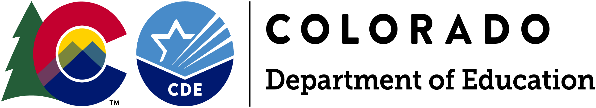 January 2020Table of ContentsAcademic Achievement	3How did students perform on the 2019 CMAS, SAT, and CoAlt math assessments?	3How did students perform on the 2019 CMAS, SAT, and CoAlt English language arts assessment?	7How did students perform on the 2019 CMAS and CoAlt science assessments?	12Academic Growth	14How much growth did students make from 2018 to 2019 on the CMAS and SAT math assessments?	14How much growth did students make from 2018 to 2019 on the CMAS and SAT English language arts assessments?	16Graduation Rates	18What was the 2018 4-year graduation rate?	19What was the 7-year graduation rate?	19English Language Proficiency	20How did English learners perform on the 2019 ACCESS for ELLs assessment?	20How many English Learners achieved English language proficiency?	21Indicators of School Quality or Student Success	21How did students perform, based on mean scale scores (MSS), on the 2019 CMAS and CoAlt science assessments?	21What was the 2018 dropout rate?	22Long-Term Goals	23What is the academic achievement performance, using mean scale scores, of students on the CMAS and SAT math and	English language arts assessments?	23What were the 4-year and extended-year (7-year) adjusted cohort graduation rates?	27How many English learners were on track to achieving English language proficiency?	28Participation in the State Assessments	29How many students tested on the 2019 CMAS, SAT, and CoAlt assessments?	29Information Submitted in Accordance with the Civil Rights Data Collection	31Measures of School Quality, Climate, and Safety	31Students Enrolled in Preschool Programs	32Students Enrolled in Accelerated Coursework	33Per-Pupil Expenditures	33Students Taking Alternate Assessments	33National Assessment of Educational Progress	34Enrollment in Programs of Postsecondary Education	36Academic Achievement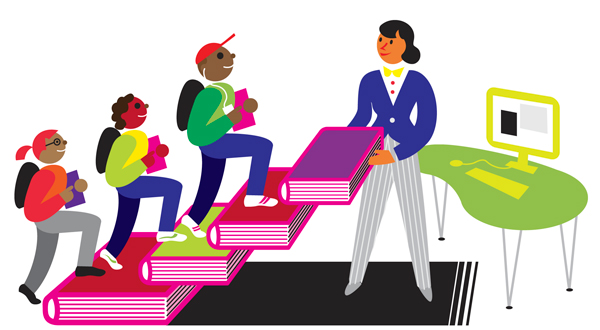 Students in grades 3 through 8 were administered the Colorado Measures of Academic Success (CMAS) assessments in mathematics and English language arts, and students in grade 11 were administered the SAT assessment in mathematics and evidence-based reading and writing. In addition, students in grades 5, 8, and 11 were administered the CMAS assessment in science. Students with significant cognitive disabilities were eligible to take the Colorado Alternate (CoAlt) assessments instead. For more information on the state assessments, and for school- and district-level results, please visit the CDE Assessment Unit webpage (www.cde.state.co.us/assessment).Under the Every Student Succeeds Act (ESSA), states are required to present information on student achievement, at each level of achievement, for all students and disaggregated byEach major racial and ethnic group, Economically disadvantaged students compared to students who are not economically disadvantaged, Students with disabilities compared to students without disabilities, English proficiency status, Gender, Migrant status, Homeless status, Status as a child in foster care, and Status as a student with a parent who is a member of the Armed Forces on active duty.How did students perform on the 2019 CMAS, SAT, and CoAlt math assessments?Table 1 shows the number and percent of students performing at each performance level on the CMAS math assessment. Statewide, approximately 34.7% of students in grades 3 through 8 met or exceeded state expectations. By race/ethnicity, 18.3% of American Indian or Alaska Native students, 58.4% of Asian students, 18.1% of Black or African American students, 19.1% of Hispanic or Latino students, 45.0% of White students, 25.9% of Native Hawaiian or Other Pacific Islander students, and 39.9% of students of two or more races met or exceeded state expectations. Approximately 18.1% of students who were economically disadvantaged met or exceeded state expectations, compared to 47.3% of students who were not economically disadvantaged. Of the students with disabilities, 7.4% met or exceeded state expectations, compared to 37.9% of students without disabilities. Approximately 8.9% of English learners, 35.4% of male students, 33.9% of female students, 9.9% of migrant students, 11.8% of students experiencing homelessness, 7.9% of students in foster care, and 41.9% of military connected students met or exceeded state expectations.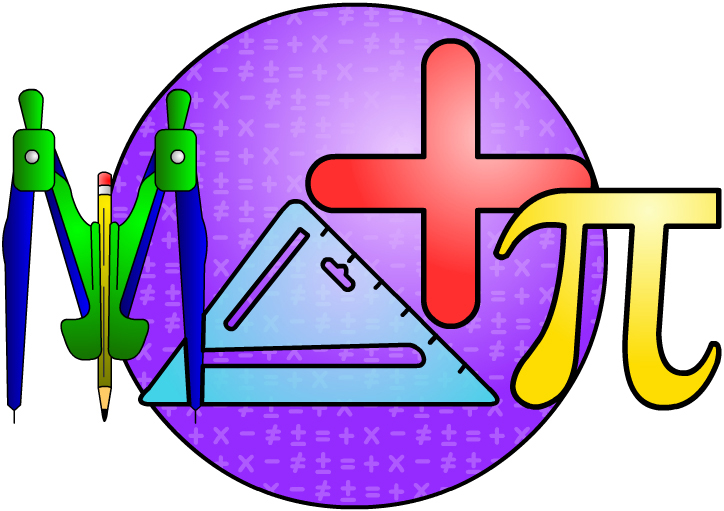 Table 1. Number and Percentage of Students Scoring at Each Performance Level, by Student Group, on the CMAS Math AssessmentTable 2 shows the number and percent of students performing at or above benchmark on the SAT math assessment. Statewide, approximately 39.0% of students in grade 11 were at or above benchmark. By race/ethnicity, 19.0% of American Indian or Alaska Native students, 63.9% of Asian students, 19.6% of Black or African American students, 20.0% of Hispanic or Latino students, 50.2% of White students, 31.3% of Native Hawaiian or Other Pacific Islander students, and 43.1% of students of two or more races were at or above benchmark. Approximately 19.1% of students who were economically disadvantaged were at or above benchmark, compared to 48.7% of students who were not economically disadvantaged. Of the students with disabilities, 7.1% were at or above benchmark, compared to 41.4% of students without disabilities. Approximately 3.8% of English learners, 40.3% of males, 37.6% of females, 10.1% of migrant students, 13.7% of students experiencing homelessness, 6.3% of students in foster care, and 44.1% of military connected students were at or above benchmark.Table 2. Number and Percentage of Students Scoring at Each Performance Level, by Student Group, on the SAT Math AssessmentTable 3 shows the number and percent of students performing at each performance level on the CoAlt math assessment. Statewide, approximately 11.8% of students (grades 3-8 and 11) were at target or advanced. By race/ethnicity, 9.9% of Asian students, 7.3% of Black or African American students, 10.7% of Hispanic or Latino students, 13.7% of White students, and 11.3% of students of two or more races were at target or advanced. Approximately 12.5% of students who were economically disadvantaged were at target or advanced, compared to 10.8% of students who were not economically disadvantaged. Approximately 8.3% of English learners, 13.0% of male students, 9.9% of female students, 16.4% of students experiencing homelessness, 18.2% of students in foster care, and 12.9% of military connected students were at target or advanced.Table 3. Number and Percentage of Students Scoring at Each Performance Level, by Student Group, on the CoAlt Math AssessmentHow did students perform on the 2019 CMAS, SAT, and CoAlt English language arts assessments?Table 4 shows the number and percent of students performing at each performance level on the CMAS English language arts assessment. Statewide, approximately 45.8% of students in grades 3 through 8 met or exceeded state expectations. By race/ethnicity, 29.2% of American Indian or Alaska Native students, 63.1% of Asian students, 30.0% of Black or African American students, 29.4% of Hispanic or Latino students, 56.7% of White students, 35.9% of Native Hawaiian or Other Pacific Islander students, and 52.8% of students of two or more races met or exceeded state expectations. Approximately 28.1% of students who were economically disadvantaged met or exceeded state expectations, compared to 59.0% of students who were not economically disadvantaged. Of the students with disabilities, 9.0% met or exceeded state expectations, compared to 50.2% of students without disabilities. Approximately 9.4% of English learners, 39.7% of male students, 52.2% of female students, 14.6% of migrant students, 20.8% of students experiencing homelessness, 17.6% of students in foster care, and 55.0% of military connected students met or exceeded state expectations.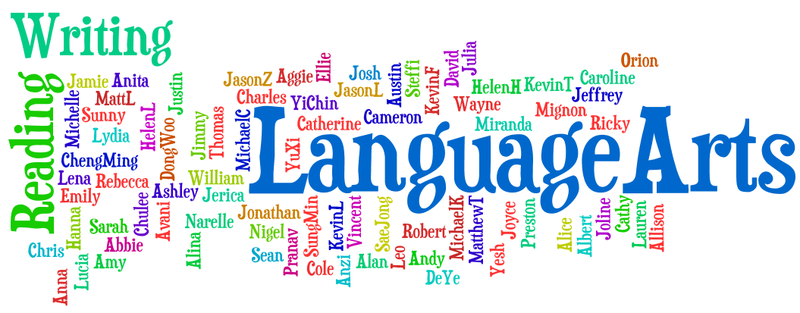 Table 4. Number and Percentage of Students Scoring at Each Performance Level, by Student Group, on the CMAS English Language Arts AssessmentTable 5 shows the number and percent of students performing at or above benchmark on the SAT evidence-based reading and writing assessment. Statewide, approximately 58.5% of students in grade 11 were at or above benchmark. By race/ethnicity, 38.2% of American Indian or Alaska Native students, 70.2% of Asian students, 39.2% of Black or African American students, 37.7% of Hispanic or Latino students, 71.6% of White students, 46.3% of Native Hawaiian or Other Pacific Islander students, and 65.3% of students of two or more races were at or above benchmark. Approximately 36.6% of students who were economically disadvantaged were at or above benchmark, compared to 69.2% of students who were not economically disadvantaged. Of the students with disabilities, 15.3% were at or above benchmark, compared to 61.9% of students without disabilities. Approximately 4.3% of English learners, 55.2% of male students, 61.9% of female students, 15.2% of migrant students, 31.7% of students experiencing homelessness, 28.8% of students in foster care, and 70.3% of military connected students were at or above benchmark.Table 5. Number and Percentage of Students Scoring at Each Performance Level, by Student Group, on the SAT Evidence-Based Reading and Writing AssessmentTable 6 shows the number and percent of students performing at each performance level on the CoAlt English language arts assessment. Statewide, approximately 27.8% of students were at target or advanced. By race/ethnicity, 18.9% of Black or African American students, 26.3% of Hispanic or Latino students, 30.6% of White students, and 30.1% of students of two or more races were at target or advanced. Approximately 29.5% of students who were economically disadvantaged were at target or advanced, compared to 25.4% of students who were not economically disadvantaged. Approximately 18.5% of English learners, 26.4% of male students, 30.0% of female students, 34.5% of students experiencing homelessness, 36.4% of students in foster care, and 27.1% of military connected students were at target or advanced.Table 6. Number and Percentage of Students Scoring at Each Performance Level, by Student Group, on the CoAlt English Language Arts AssessmentThird and fourth grade English learners who meet eligibility criteria can participate in the Colorado Spanish Language Arts (CSLA) assessment instead of the English language arts assessment. Table 7 shows the number and percent of students performing at each performance level on the CSLA assessment. Statewide, approximately 24.1% of students met or exceeded state expectations. Approximately 24.2% of students who were economically disadvantaged met or exceeded expectations, compared to 23.0% of students who were not economically disadvantaged. Of the students with disabilities, 2.5% met or exceeded expectations, compared to 26.4% of students without disabilities. Approximately 19.3% of male students, 28.8% of female students, 13.0% of migrant students, and 16.9% of students experiencing homelessness met or exceeded state expectations.Table 7. Number and Percentage of Students Scoring at Each Performance Level, by Student Group, on the Colorado Spanish Language Arts AssessmentHow did students perform on the 2019 CMAS and CoAlt science assessments?Table 8 shows the number and percent of students performing at each performance level on the CMAS science assessment. Statewide, approximately 30.7% of students in grades 5, 8, and 11 met or exceeded state expectations. By race/ethnicity, 15.4% of American Indian or Alaska Native students, 45.2% of Asian students, 12.6% of Black or African American students, 14.3% of Hispanic or Latino students, 42.8% of White students, 18.6% of Native Hawaiian or Other Pacific Islander students, and 38.3% of students of two or more races met or exceeded state expectations. Approximately 14.4% of students who were economically disadvantaged met or exceeded state expectations, compared to 42.5% of students who were not economically disadvantaged. Of the students with disabilities, 5.6% met or exceeded state expectations, compared to 33.5% of students without disabilities. Approximately 2.0% of English learners, 30.6% of male students, 30.9% of female students, 4.0% of migrant students, 9.8% of students experiencing homelessness, 8.5% of students in foster care, and 42.0% of military connected students met or exceeded state expectations.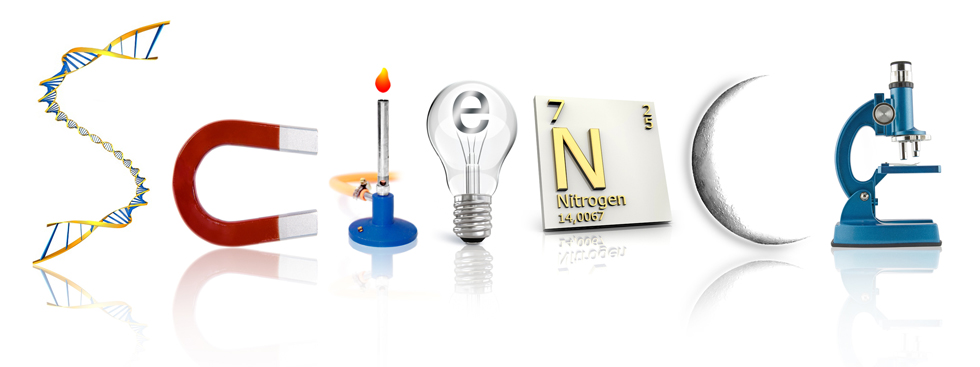 Table 8. Number and Percentage of Students Scoring at Each Performance Level, by Student Group, on the CMAS Science AssessmentTable 9 shows the number and percent of students performing at each performance level on the CoAlt science assessment. Statewide, approximately 38.8% of students were at target or advanced. By race/ethnicity, 27.3% of Asian students, 34.0% of Black or African American students, 37.3% of Hispanic or Latino students, 41.3% of White students, and 36.1% of students of two or more races were at target or advanced. Approximately 40.4% of students who were economically disadvantaged were at target or advanced, compared to 36.8% of students who were not economically disadvantaged. Approximately 33.6% of English learners, 38.6% of male students, 39.2% of female students, 31.0% of students experiencing homelessness, 37.5% of students in foster care, and 54.2% of military connected students were at target or advanced.Table 9. Number and Percentage of Students Scoring at Each Performance Level, by Student Group, on the CoAlt Science AssessmentAcademic GrowthUnder ESSA, states are required to present information on student growth on the academic assessments, for all students and disaggregated by students from major racial and ethnic groups, by economically disadvantaged students, by students with disabilities, and by English learners.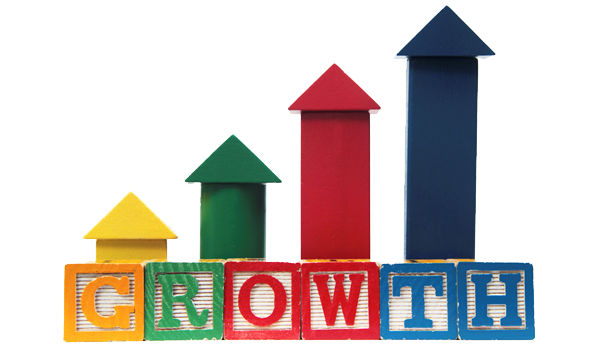 Colorado calculates student growth for the CMAS math and English language arts assessments, as well as the SAT math and evidence-based reading and writing assessments. A student growth percentile (SGP) defines how much relative growth a student made, compared to that student’s academic peers. The Colorado Growth Model essentially compares each student’s current achievement to students in the same grade throughout the state who had similar scores in past years. A student growth percentile of 60, for example, indicates a student grew as well as or better than 60% of his/her academic peers. The median is then calculated by taking the individual student growth percentiles of all the students in the group being analyzed, ranking them from lowest to highest, and identifying the middle score. Medians are more appropriate to use than averages when summarizing a collection of percentile scores. For more information regarding median growth percentiles (MGPs), please visit the Colorado Growth Model FAQs (www.cde.state.co.us/schoolview/generalgrowthmodelfaq#q22).How much growth did students make from 2018 to 2019 on the CMAS and SAT math assessments?Figure 1 shows the median growth percentiles (MGP) of students in grades 4-8 on the CMAS math assessment. Given how MGPs are calculated, the MGP for all Colorado students tends to fall around the 50th percentile. By race/ethnicity, the MGP was 48.0 for American Indian or Alaska Native students, 60.0 for Asian students, 47.0 for Black or African American students, 47.0 for Hispanic or Latino students, 52.0 for White students, 45.0 for Native Hawaiian or Other Pacific Islander students, and 51.0 for students of two or more races. The MGP was 47.0 for students who were economically disadvantaged, 44.0 for students with disabilities, and 50.0 for English learners.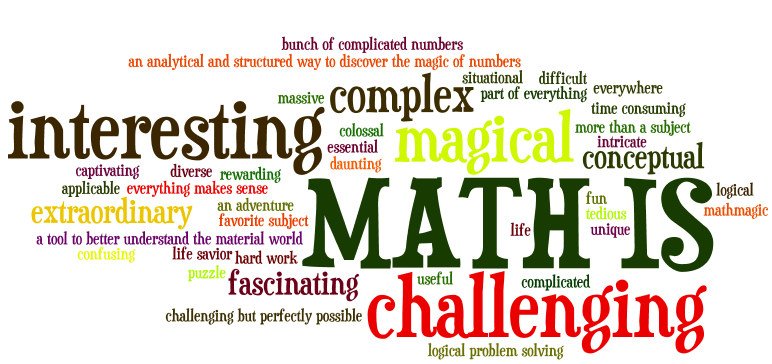 Figure 1. Median Growth Percentiles (MGP), by Student Group, on the CMAS Math Assessment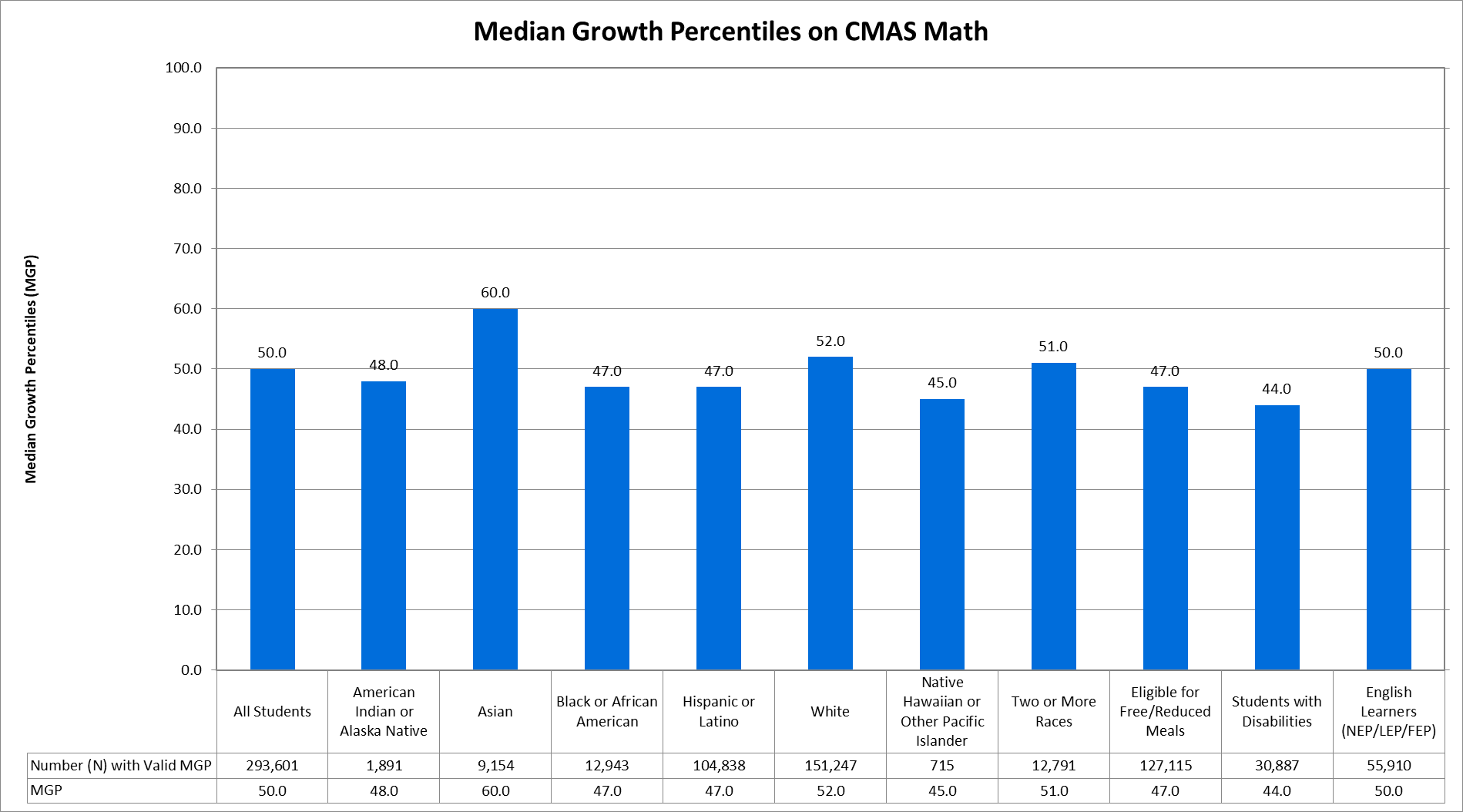 Figure 2 shows the median growth percentiles (MGP) of students in grades 11 on the SAT math assessment. Again, given how MGPs are calculated, the MGP for all Colorado students tends to fall around the 50th percentile. By race/ethnicity, the MGP was 43.0 for American Indian or Alaska Native students, 59.0 for Asian students, 48.0 for Black or African American students, 46.0 for Hispanic or Latino students, 53.0 for White students, 56.0 for Native Hawaiian or Other Pacific Islander students, and 51.0 for students of two or more races. The MGP was 46.0 for students who were economically disadvantaged, 43.0 for students with disabilities, and 44.0 for English learners.Figure 2. Median Growth Percentiles (MGP), by Student Group, on the SAT Math Assessment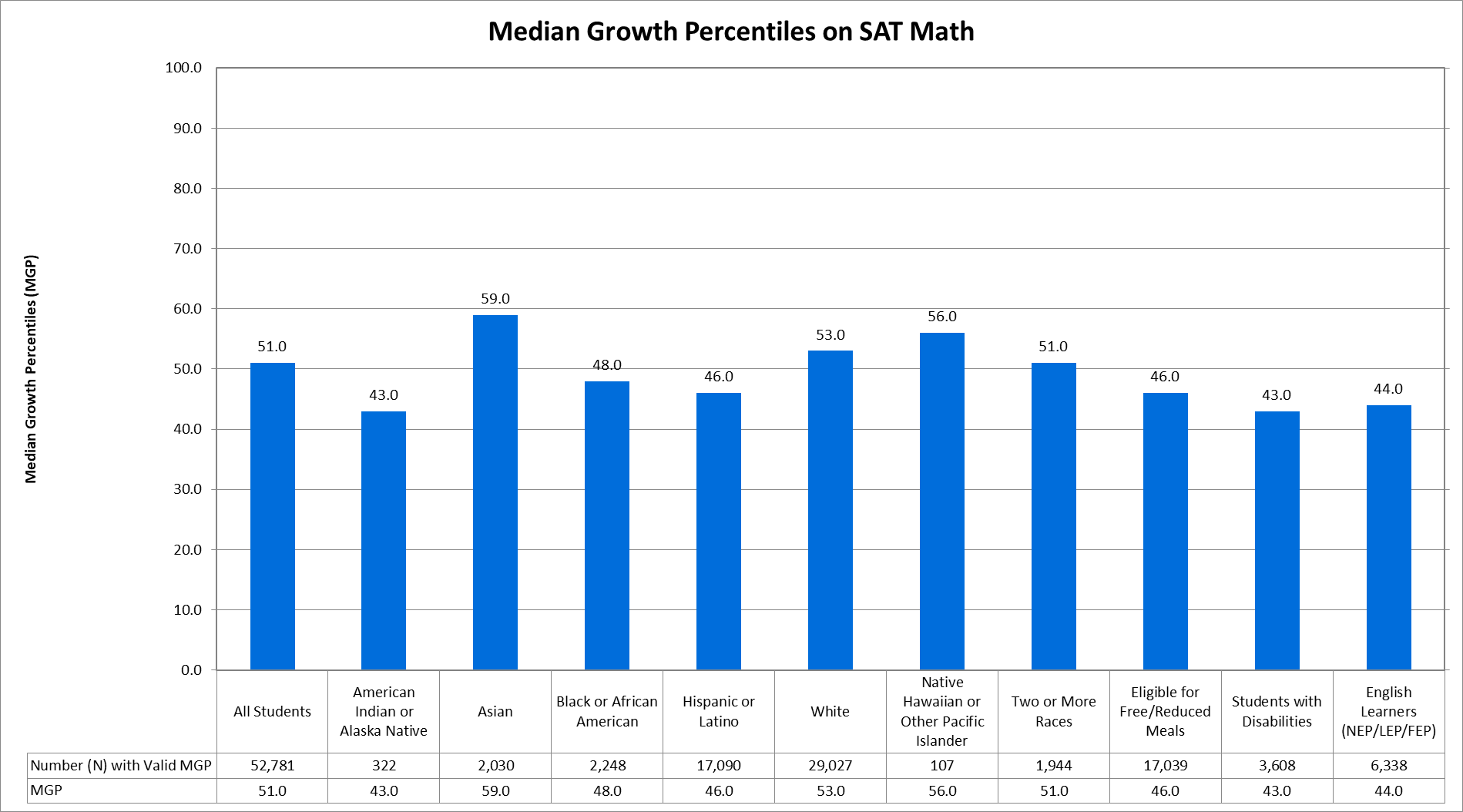 How much growth did students make from 2018 to 2019 on the CMAS and SAT English language arts assessments?Figure 3 shows the MGP of students in grades 4-8 on the CMAS English language arts assessment. The MGP for all Colorado students tends to fall around the 50th percentile. By race/ethnicity, the MGP was 48.0 for American Indian or Alaska Native students, 59.0 for Asian students, 46.0 for Black or African American students, 47.0 for Hispanic or Latino students, 52.0 for White students, 47.0 for Hawaiian/Pacific Islander students, and 51.0 for students of two or more races. The MGP was 47.0 for students who were economically disadvantaged, 43.0 for students with disabilities, and 50.0 for English learners.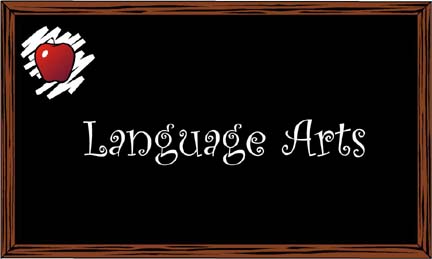 Figure 3. Median Growth Percentiles (MGP), by Student Group, on the CMAS English Language Arts Assessment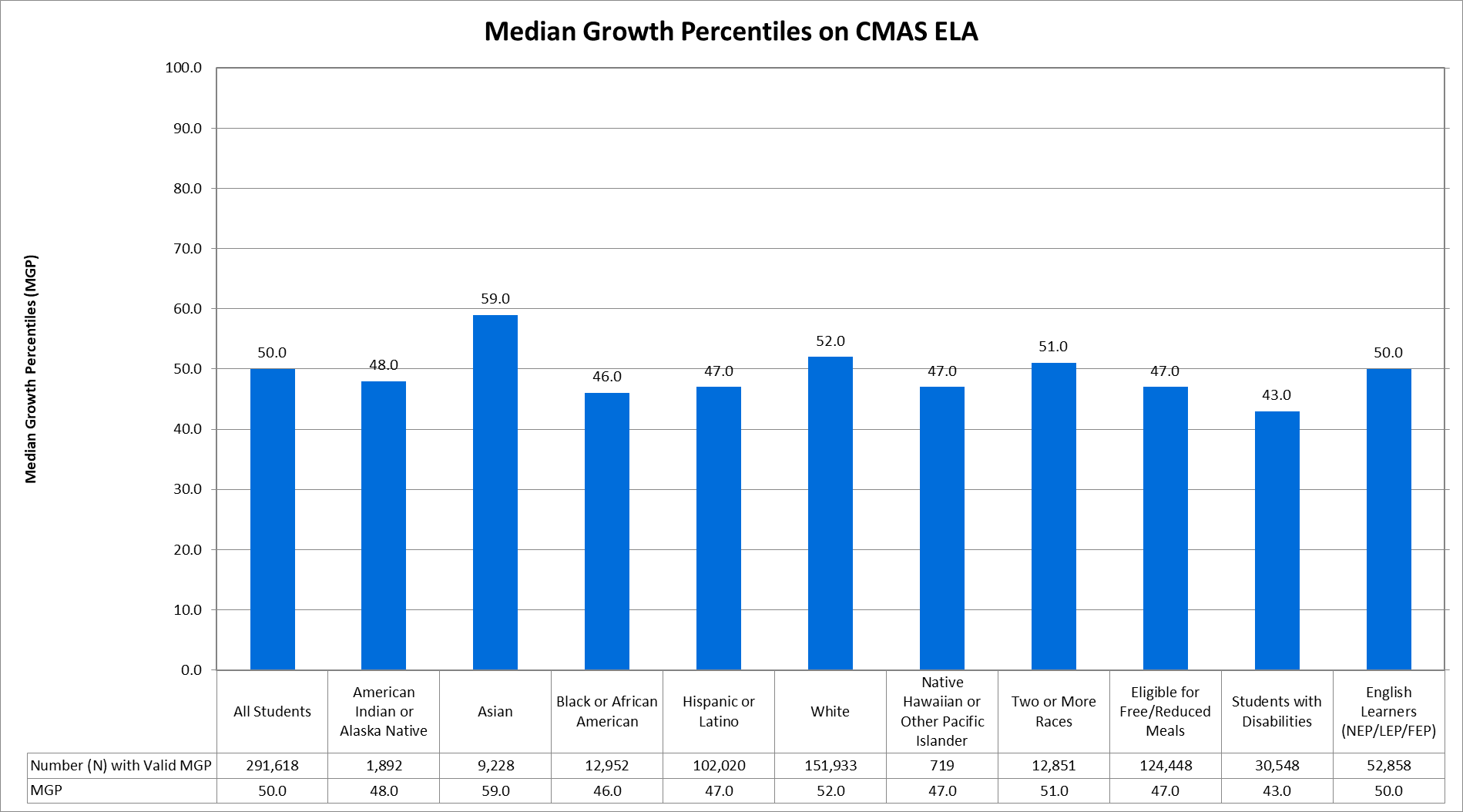 Figure 4 shows the median growth percentiles (MGP) of students in grades 11 on the SAT evidence-based reading and writing (EBRW) assessment. Again, given how MGPs are calculated, the MGP for all Colorado students tends to fall around the 50th percentile. By race/ethnicity, the MGP was 48.0 for American Indian or Alaska Native students, 56.0 for Asian students, 45.0 for Black or African American students, 42.0 for Hispanic or Latino students, 54.0 for White students, 50.0 for Native Hawaiian or Other Pacific Islander students, and 51.0 for students of two or more races. The MGP was 42.0 for students who were economically disadvantaged, 33.0 for students with disabilities, and 36.0 for English learners.Figure 4. Median Growth Percentiles (MGP), by Student Group, on the SAT Evidence-Based Reading and Writing Assessment 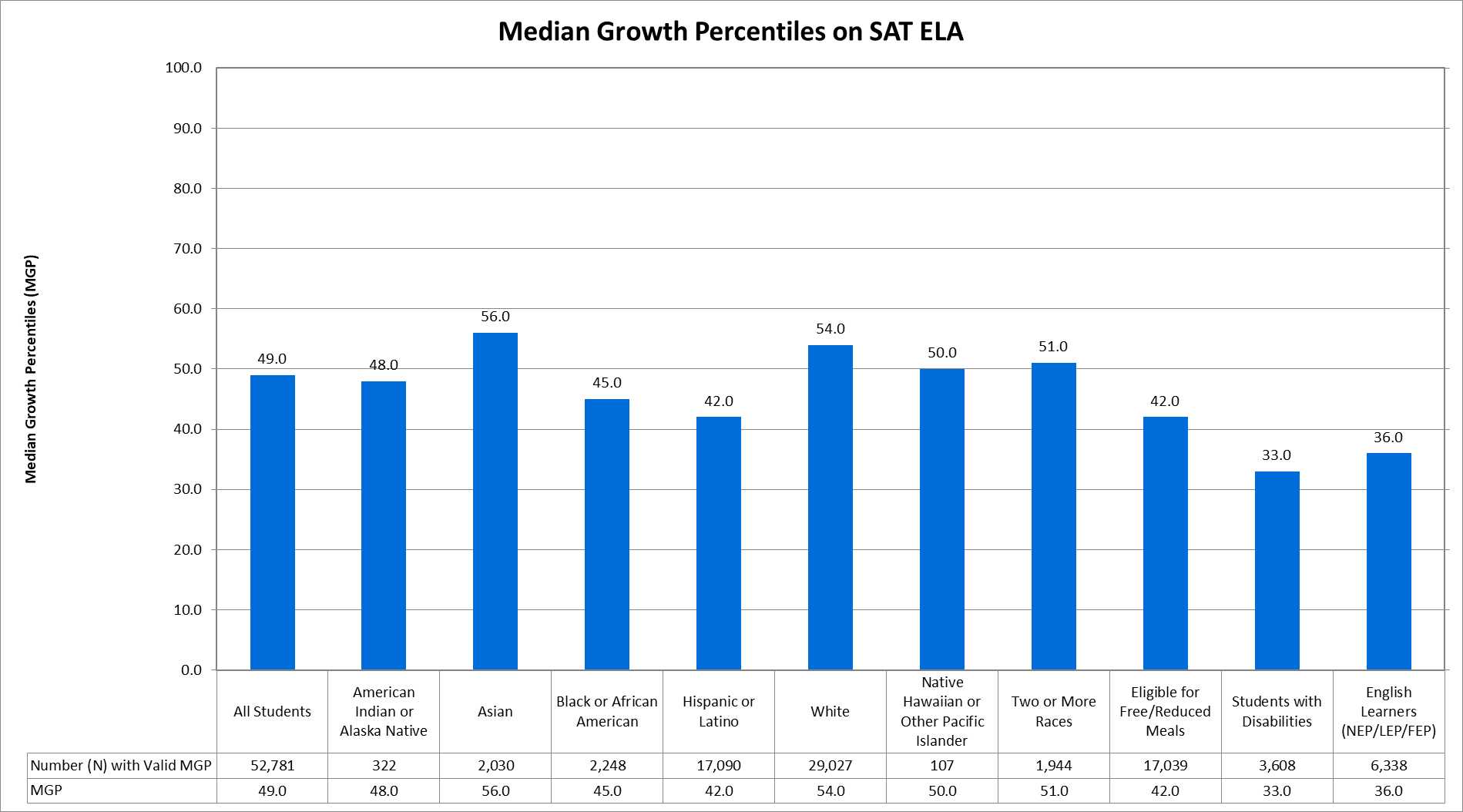 Graduation RatesUnder ESSA, states are required to present information on graduation rates, for all students and disaggregated by each major racial and ethnic group, by economically disadvantaged students, by students with disabilities, by English proficiency status, by homeless status, and by status as a child in foster care.ESSA requires states to present the four-year adjusted cohort graduation rates, but also gives states the discretion to include extended-year adjusted cohort graduation rates as well. Extended-year rates account for students who may require additional time to complete high school, such as those who started below grade-level and students whose coursework is interrupted for a semester or more. For more information on graduation rates, and for school- and district-level results, please visit the CDE Graduation Statistics webpage (www.cde.state.co.us/cdereval/gradratecurrent).What was the 2018 4-year graduation rate?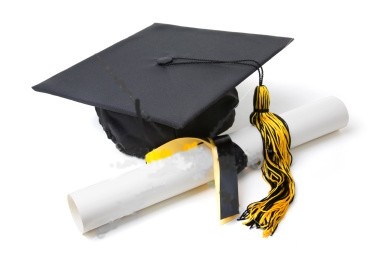 Table 10 displays the 4-year adjusted cohort graduation rate for the class of 2018, showing that 80.7% of all students in the 2017-18 cohort graduated within four years. Graduation rates, by race/ethnicity, were 68.5% for American Indian or Alaska Native students, 90.3% for Asian students, 74.4% for Black or African American students, 73.4% for Hispanic or Latino students, 85.3% for White students, 73.9% for Native Hawaiian or Other Pacific Islander students, and 82.8% for students of two or more races. Four-year graduation rates were 70.7% for students who were economically disadvantaged, 58.6% for students with disabilities, 67.0% for English learners, 55.4% for students experiencing homelessness, and 24.8% for students in foster care.Table 10. Four-Year Adjusted Cohort Graduation Rates, by Student GroupWhat was the 7-year graduation rate?Table 11 displays the 7-year adjusted cohort graduation rate for the class of 2015, showing that 85.6% of all students in the 2014-15 cohort graduated within seven years. Graduation rates, by race/ethnicity, were 75.3% for American Indian or Alaska Native students, 94.3% for Asian students, 81.7% for Black or African American students, 79.3% for Hispanic or Latino students, 88.8% for White students, 84.6% for Native Hawaiian or Other Pacific Islander students, and 87.5% for students of two or more races. Seven-year graduation rates were 77.5% for students who were economically disadvantaged, 74.1% for students with disabilities, 76.1% for English learners, 65.3% for students experiencing homelessness, and 41.4% for students in foster care.Table 11. Seven-Year Adjusted Cohort Graduation Rates, by Student GroupEnglish Language ProficiencyEnglish learners (NEP and LEP) in grades K-12 were administered the Assessing Comprehension and Communication in English (ACCESS for ELLs®), in order to measure students’ progress in acquiring academic English. Students with significant cognitive disabilities were eligible to take the alternate ACCESS assessment instead. For more information on the state assessments, and for school- and district-level results, please visit the CDE Assessment Unit webpage (www.cde.state.co.us/assessment).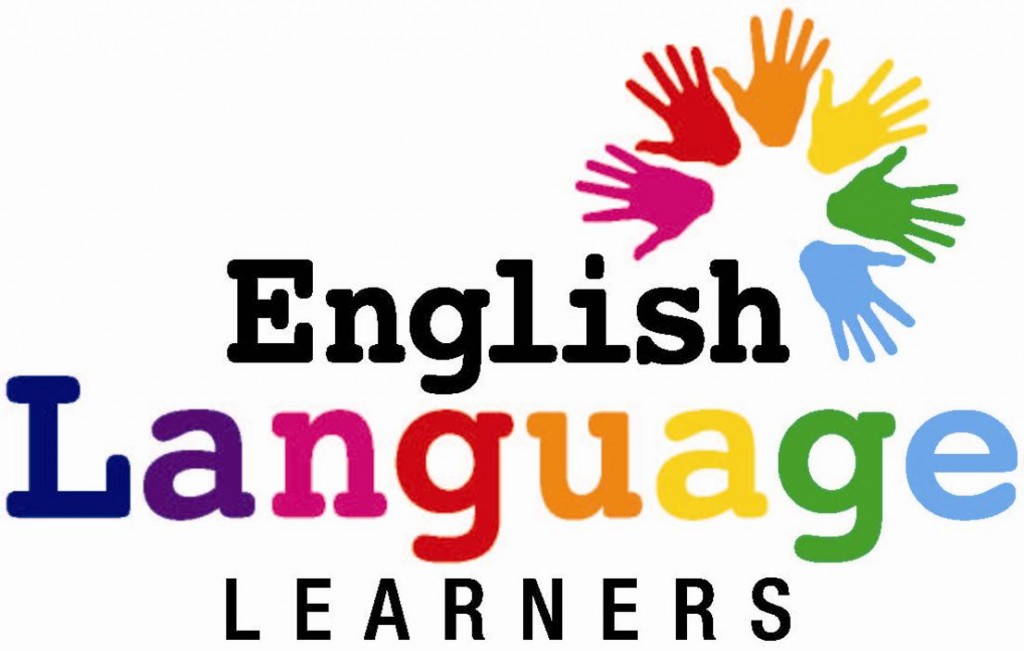 How did English learners perform on the 2019 ACCESS for ELLs assessment?Table 12 shows the number and percent of English learners performing at each proficiency level overall on the ACCESS for ELLs assessment. Statewide, 12.1% of English learners were at Level 1, 16.8% at Level 2, 39.6% at Level 3, 26.8% at Level 4, 4.4% at Level 5, and 0.3% at Level 6.Table 12. Number and Percentage of English Learners Scoring Overall at Each Proficiency Level on the ACCESS for ELLs AssessmentTable 13 shows the number and percent of English learners performing at each proficiency level on the alternate ACCESS for ELLs assessment. Statewide, 14.0% of English learners were at Level A1, 9.6% at Level A2, 24.9% at Level A3, 25.3% at Level P1, and 26.1% at Level P2.Table 13. Number and Percentage of English Learners Scoring Overall at Each Proficiency Level on the Alternate ACCESS for ELLs AssessmentHow many English Learners achieved English language proficiency?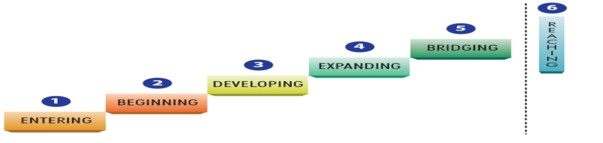 Students are eligible for redesignation if they meet English language proficiency criteria, having both an overall proficiency level and a literacy proficiency level of at least 4.0 on the ACCESS for ELLs assessment, or having both an overall proficiency level and a literacy proficiency level of at least P1 on the alternate ACCESS assessment . Table 14 shows that 24.9% of English learners achieved English language proficiency. Table 14. Number and Percentage of English Learners Achieving English Language Proficiency on the ACCESS for ELLs or Alternate ACCESS AssessmentIndicators of School Quality or Student SuccessUnder ESSA, states are required to select at least one indicator of school quality or student success, presenting results for all students and disaggregated by students from major racial and ethnic groups, by economically disadvantaged students, by students with disabilities, and by English learners. For elementary and middle grade spans, Colorado has proposed using mean scale scores on the 5th and 8th grade CMAS science assessment, as well as change in chronic absenteeism rates. For high school grade spans, Colorado has proposed using mean scale scores on the 11th grade CMAS science assessment, as well as dropout rates. Mean scale scores on the CMAS science assessment and dropout rates are presented below. Colorado is continuing to evaluate the data quality of chronic absenteeism rates; therefore, change in chronic absenteeism is not currently reported.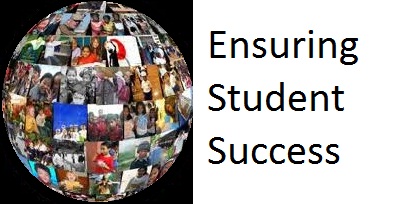 How did students perform, based on mean scale scores (MSS), on the 2019 CMAS and CoAlt science assessment?On the CMAS science assessment, scale scores range from 300 to 900. Figure 5 shows a mean scale score (MSS) of 587.9 for all students in grades 5, 8, and 11. By race/ethnicity, MSS were 543.6 for American Indian or Alaska Native students, 628.4 for Asian students, 524.0 for Black or African American students, 537.2 for Hispanic or Latino students, 625.9 for White students, 552.2 for Native Hawaiian or Other Pacific Islander students, and 611.7 for students of two or more races. MSS were 537.5 for students who were economically disadvantaged, 484.1 for students with disabilities, and 506.9 for English learners.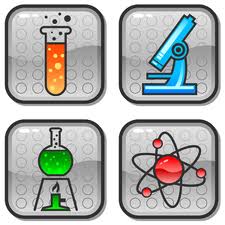 Figure 5. Mean Scale Scores, by Student Group, on the CMAS and CoAlt Science Assessment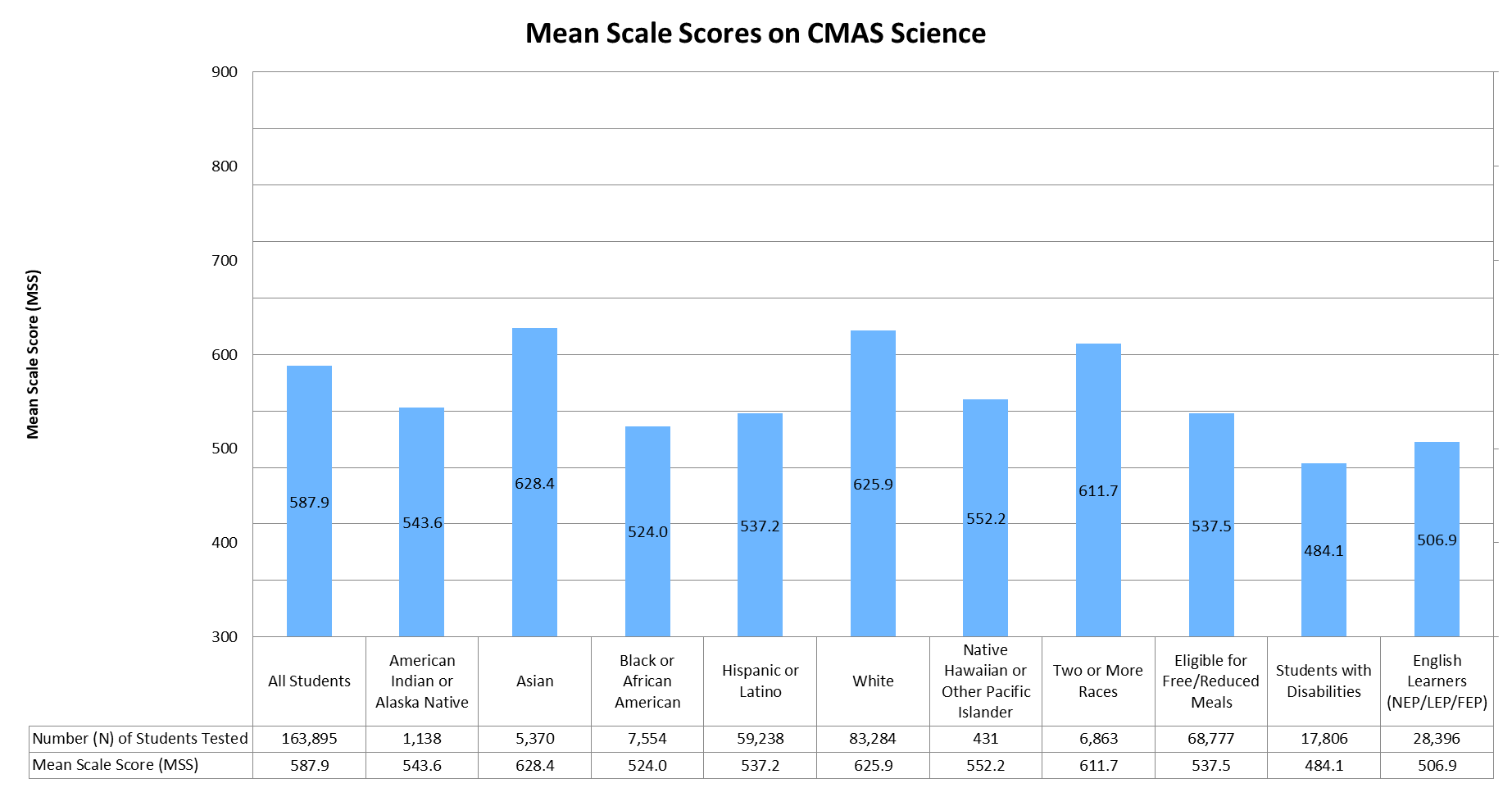 What was the 2018 dropout rate?Table 15 displays the 2018 dropout rate for students in grades 9 through 12, showing that 3.2% of all students discontinued their educational services without receiving credentials or providing adequate documentation of a transfer to another educational setting. These rates include both students who drop out and who age out of eligibility at age 21. Dropout rates, by race/ethnicity, were 5.9% for American Indian or Alaska Native students, 1.3% for Asian students, 4.3% for Black or African American students, 4.9% for Hispanic or Latino students, 2.0% for White students, 4.3% for Native Hawaiian or Other Pacific Islander students, and 2.5% for students of two or more races. Dropout rates were 4.4% for students who were economically disadvantaged, 3.9% for students with disabilities, and 5.8% for English learners.Table 15. Dropout Rates, by Student GroupLong-Term GoalsUnder ESSA, states are required to establish long-term goals, and measures of interim progress, for academic achievement, graduation rates, and, for English learners, increases in the percentage of students making progress in achieving English language proficiency. Progress towards academic achievement and graduation rate long-term goals must be reported for all students and disaggregated by students from major racial and ethnic groups, by economically disadvantaged students, by students with disabilities, and by English learners.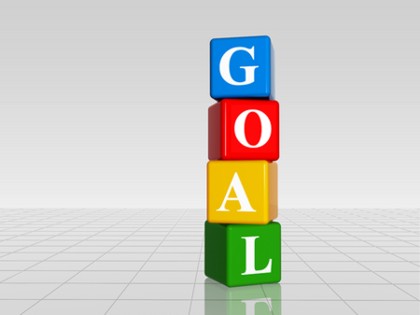 What is the academic achievement performance, using mean scale scores, of students on the CMAS and SAT math and English language arts assessments?On the CMAS math and English language arts assessments, scale scores range from 650 to 850. Mean scale scores are presented in Figure 6, along with the 2019 interim targets and the long-term goals, for students in grades 3-8 on the CMAS math assessment. The long-term goals establish targets for all student groups that are at or above a MSS of 750, which corresponds to meeting state expectations (Level 4), by the year 2037. Long-term goals for student groups that were close to or exceeding a MSS of 750 at baseline were set higher based on an expectation that students continue to make yearly growth consistent with historical trends.Overall, the mean scale score (MSS) for all students in grades 3-8 was 735.6, corresponding to Level 3 on the CMAS assessment. By race/ethnicity, MSS were 720.3 for American Indian or Alaska Native students (Level 2), 755.6 for Asian students (Level 4), 719.8 for Black or African American students (Level 2), 722.2 for Hispanic or Latino students (Level 2), 744.6 for White students (Level 3), 727.1 for Native Hawaiian or Other Pacific Islander students (Level 3), and 740.4 for students of two or more races (Level 3). MSS were 721.3 for students who were economically disadvantaged, 703.7 for students with disabilities, and 719.4 for English learners (all Level 2). Overall, mean scale scores were below the 2019 interim targets, with gaps ranging from 0.5 for students of two or more races (740.4 compared to 740.9) to 6.5 for Native Hawaiian or Other Pacific Islander students (727.1 compared to 733.6). The only student group to meet/exceed the interim target was Asian students, with a mean scale score of 755.6 compared to an interim target of 754.4.Figure 6. Mean Scale Scores and Long-Term Goals, by Student Group, on the CMAS and CoAlt Math Assessment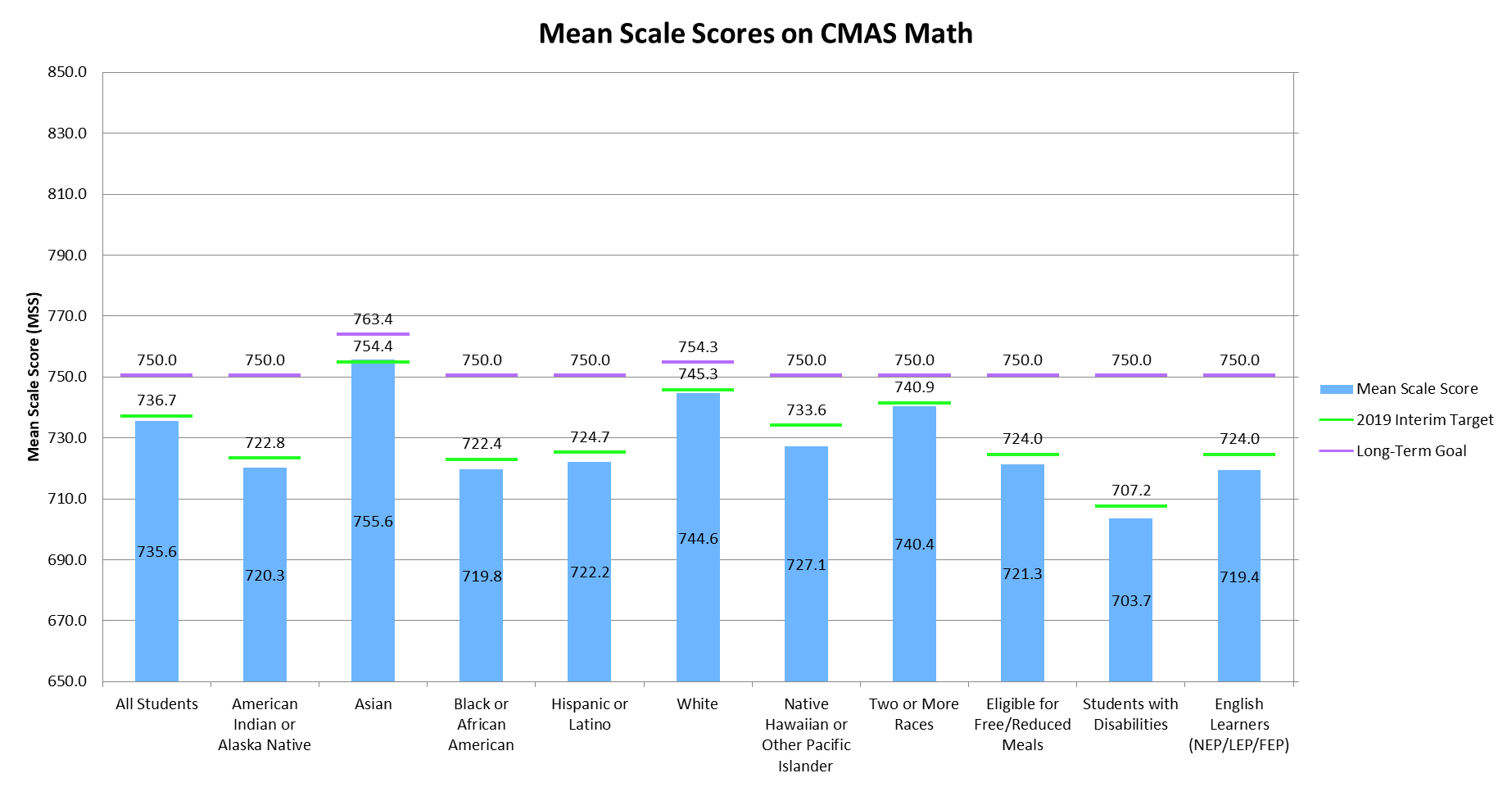 Mean scale scores are presented in Figure 7, along with the 2019 interim targets and the long-term goals, for students in grades 3-8 on the CMAS English language arts assessment. Overall, the mean scale score (MSS) for all students was 743.9, corresponding to Level 3 on the CMAS assessment. By race/ethnicity, MSS were 729.8 for American Indian or Alaska Native students (Level 2), 758.9 for Asian students (Level 4), 729.2 for Black or African American students (Level 2), 730.2 for Hispanic or Latino students (Level 2), 753.2 for White students (Level 4), 735.1 for Native Hawaiian or Other Pacific Islander students (Level 3), and 749.8 for students of two or more races (Level 3). MSS were 728.9 for students who were economically disadvantaged (Level 3), 706.3 for students with disabilities (Level 2), and 724.9 for English learners (Level 3). Overall, mean scale scores were below the 2019 interim targets, with gaps ranging from 0.3 for White students (753.2 compared to 753.5) and to 7.7 for Native Hawaiian or Other Pacific Islander students (735.1 compared to 742.8). The only student group to meet/exceed the interim target was American Indian or Alaska Native students, with a mean scale score of 729.8 compared to an interim target of 729.4.Figure 7. Mean Scale Scores and Long-Term Goals, by Student Group, on the CMAS and CoAlt ELA Assessment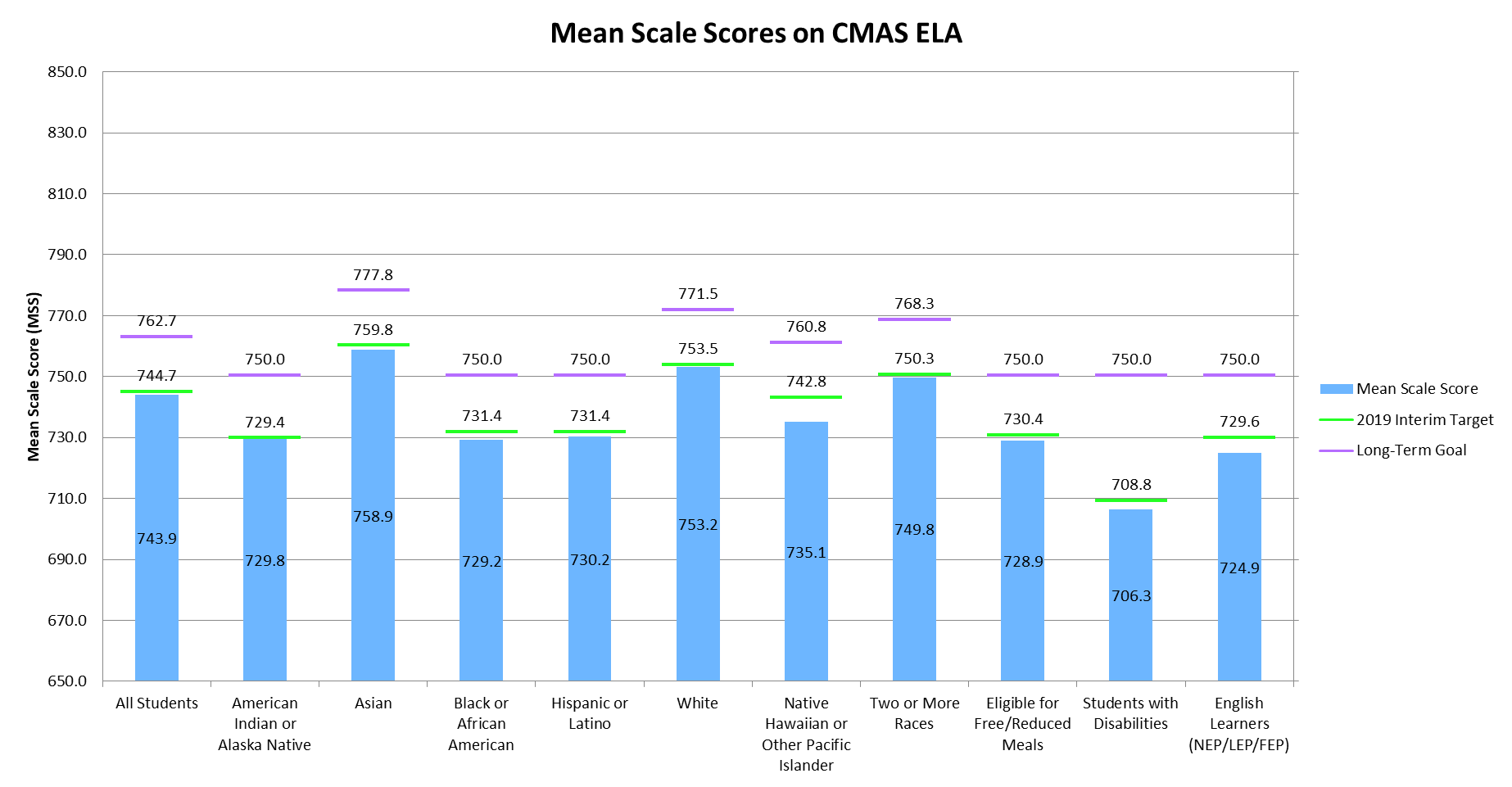 On the SAT math and evidence-based reading and writing assessments, scale scores range from 200 to 800. Mean scale scores are presented in Figure 8, along with the 2019 interim targets and the long-term goals, for students in grade 11 on the SAT math assessment. The SAT math long-term goals establish targets for all student groups that are at or above a MSS of 530, which corresponds to meeting the SAT college and career readiness benchmark, by the year 2037. Long-term goals for student groups that were close to or exceeding a MSS of 530 were set higher based on an expectation that students continue to make yearly growth consistent with historical trends.Overall, the mean scale score (MSS) for all students in grade 11 was 494.7. By race/ethnicity, MSS were 440.5 for American Indian or Alaska Native students, 563.2 for Asian students, 442.4 for Black or African American students, 446.0 for Hispanic or Latino students, 523.4 for White students, 469.1 for Native Hawaiian or Other Pacific Islander students, and 508.1 for students of two or more races. MSS were 442.7 for students who were economically disadvantaged, 386.1 for students with disabilities, and 409.0 for English learners. Overall, mean scale scores were below the 2019 interim targets, with gaps ranging from 4.7 for Asian students (563.2 compared to 567.9) to 26.9 for American Indian or Alaska Native students (440.5 compared to 467.4).Figure 8. Mean Scale Scores and Long-Term Goals, by Student Group, on the SAT and CoAlt Math Assessment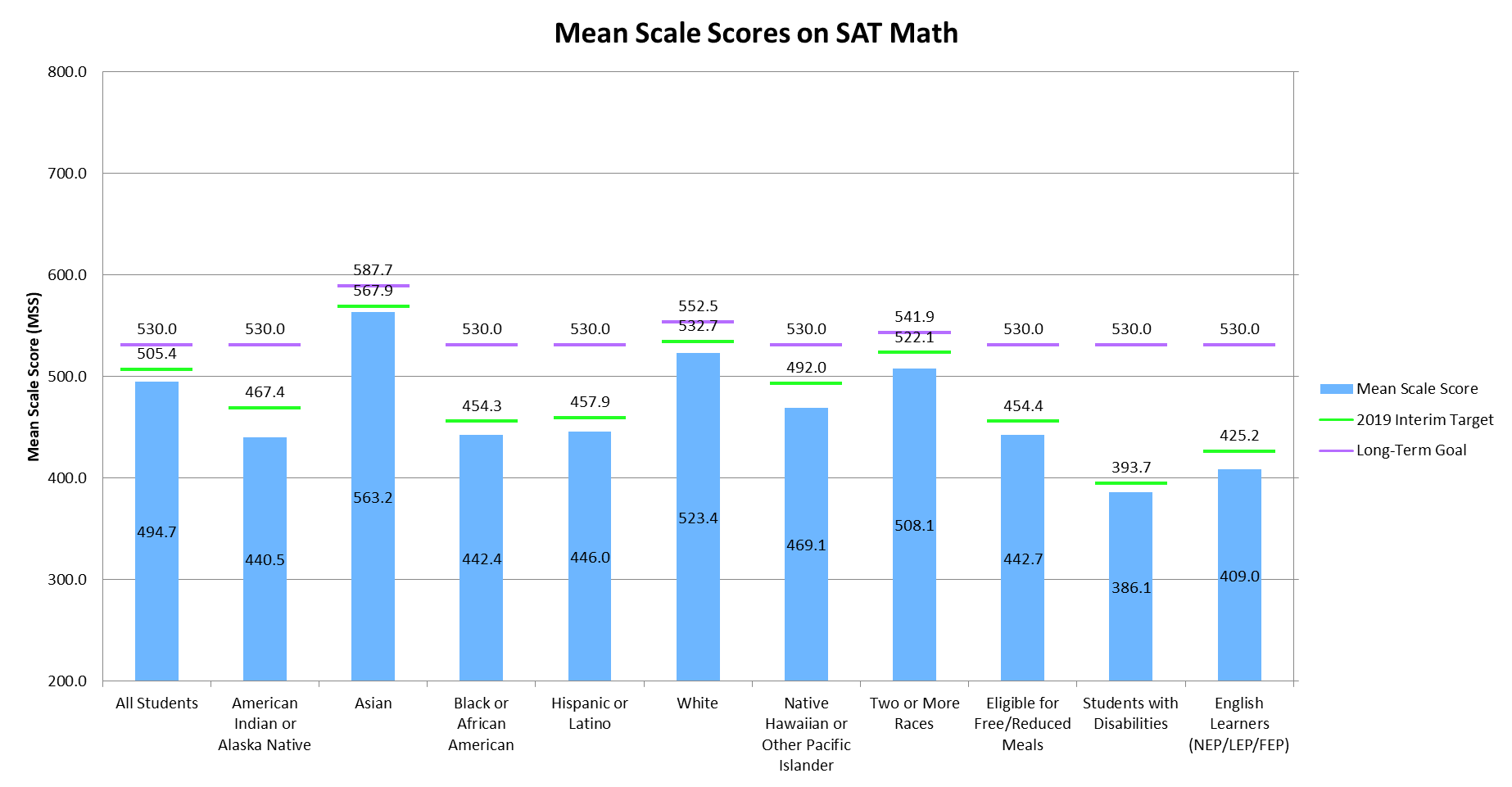 Mean scale scores are presented in Figure 9, along with the 2019 interim targets and the long-term goals, for students in grade 11 on the SAT evidence-based reading and writing (EBRW) assessment. The SAT EBRW long-term goals establish targets for all student groups that are at or above a MSS of 480, which corresponds to meeting the SAT college and career readiness benchmark, by the year 2037. Long-term goals for student groups that were close to or exceeding a MSS of 480 were set higher based on an expectation that students continue to make yearly growth consistent with historical trends.Overall, the mean scale score (MSS) for all students in grade 11 was 503.9. By race/ethnicity, MSS were 455.7 for American Indian or Alaska Native students, 539.1 for Asian students, 455.1 for Black or African American students, 455.6 for Hispanic or Latino students, 534.0 for White students, 476.7 for Native Hawaiian or Other Pacific Islander students, and 521.9 for students of two or more races. MSS were 452.9 for students who were economically disadvantaged, 402.2 for students with disabilities, and 408.1 for English learners. Overall, mean scale scores were below the 2019 interim targets, with gaps ranging from 10.7 for Hispanic or Latino students (455.6 compared to 466.3) to 28.2 for Native Hawaiian or Other Pacific Islander students (476.7 compared to 504.9).Figure 9. Mean Scale Scores and Long-Term Goals, by Student Group, on the SAT and CoAlt EBRW Assessment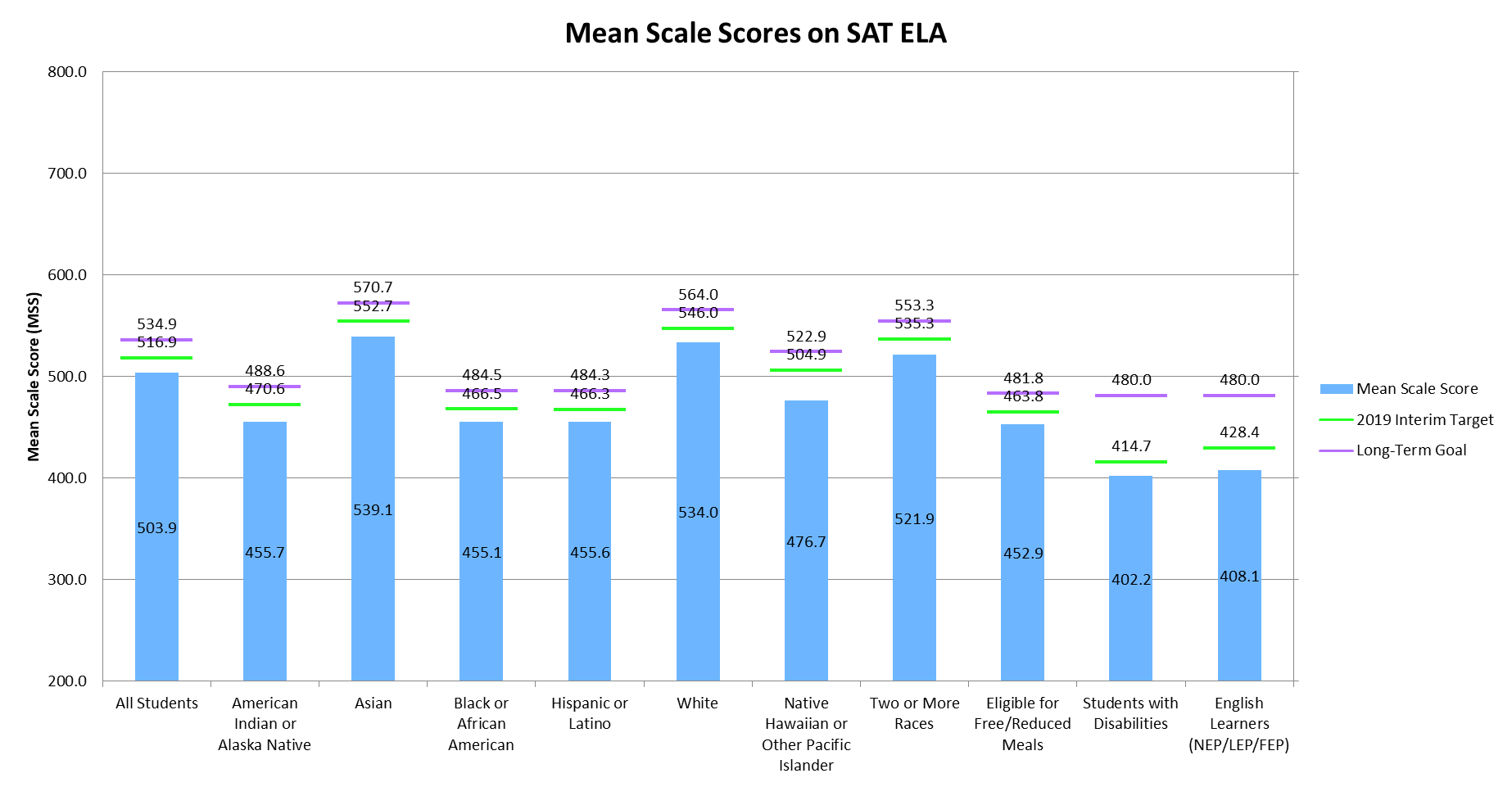 What were the 4-year and extended-year (7-year) adjusted cohort graduation rates?Figure 10 shows the 4-year graduation rates, in comparison to the 2018 interim targets and the long-term goals established. The graduation rate for all students was 80.7%, which was below the interim target of 81.0%. A number of racial/ethnic groups met the interim targets, including American Indian or Alaska Native students (graduation rate of 68.5% compared to a target of 65.8%), Asian students (90.3% compared to 87.4%), Hispanic or Latino students (73.4% compared to 72.9%), and students of two or more races (82.8% compared to 81.2%). English learners also met the interim targets, with a graduation rate of 67.0%, which was above the target of 65.3%.Figure 10. 4-Year Graduation Rates, by Student Group, in Comparison to Long-Term Goals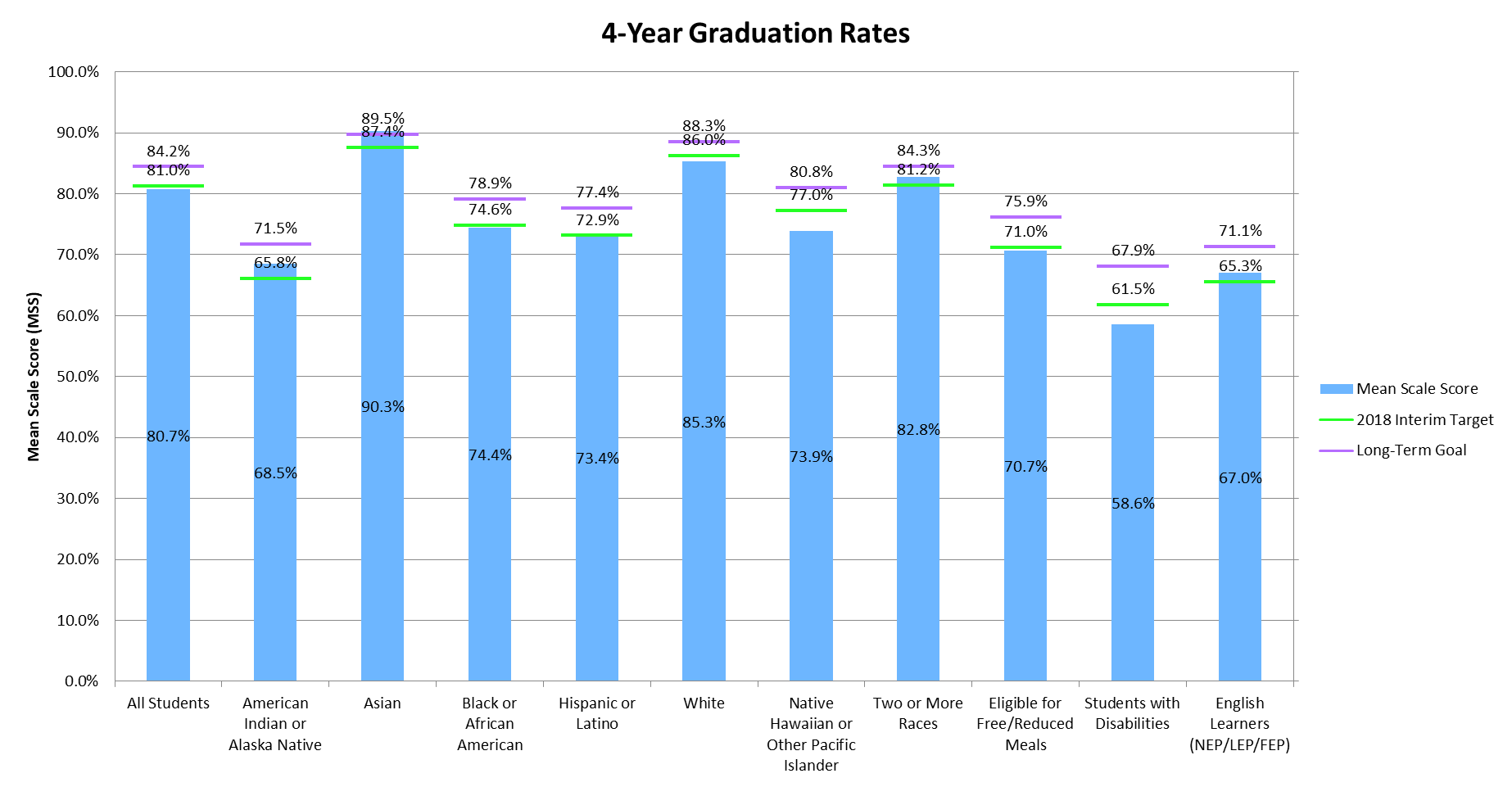 Figure 11 shows the 7-year extended-year graduation rates, in comparison to the 2018 interim targets and the long-term goals established. The 7-year graduation rate for all students was 85.6%, which was below the interim target of 87.4%. All racial/ethnic groups were below the interim targets. English learners (76.1% compared to a target of 75.4%) were above the interim targets. Gaps ranged from 0.1% for Hispanic or Latino students (79.3% compared to 79.4%) to 2.5% for White students (88.8% compared to 91.3%) and students with disabilities (74.1% compared to 76.6%).Figure 11. 7-Year Extended-Year Graduation Rates, by Student Group, in Comparison to Long-Term Goals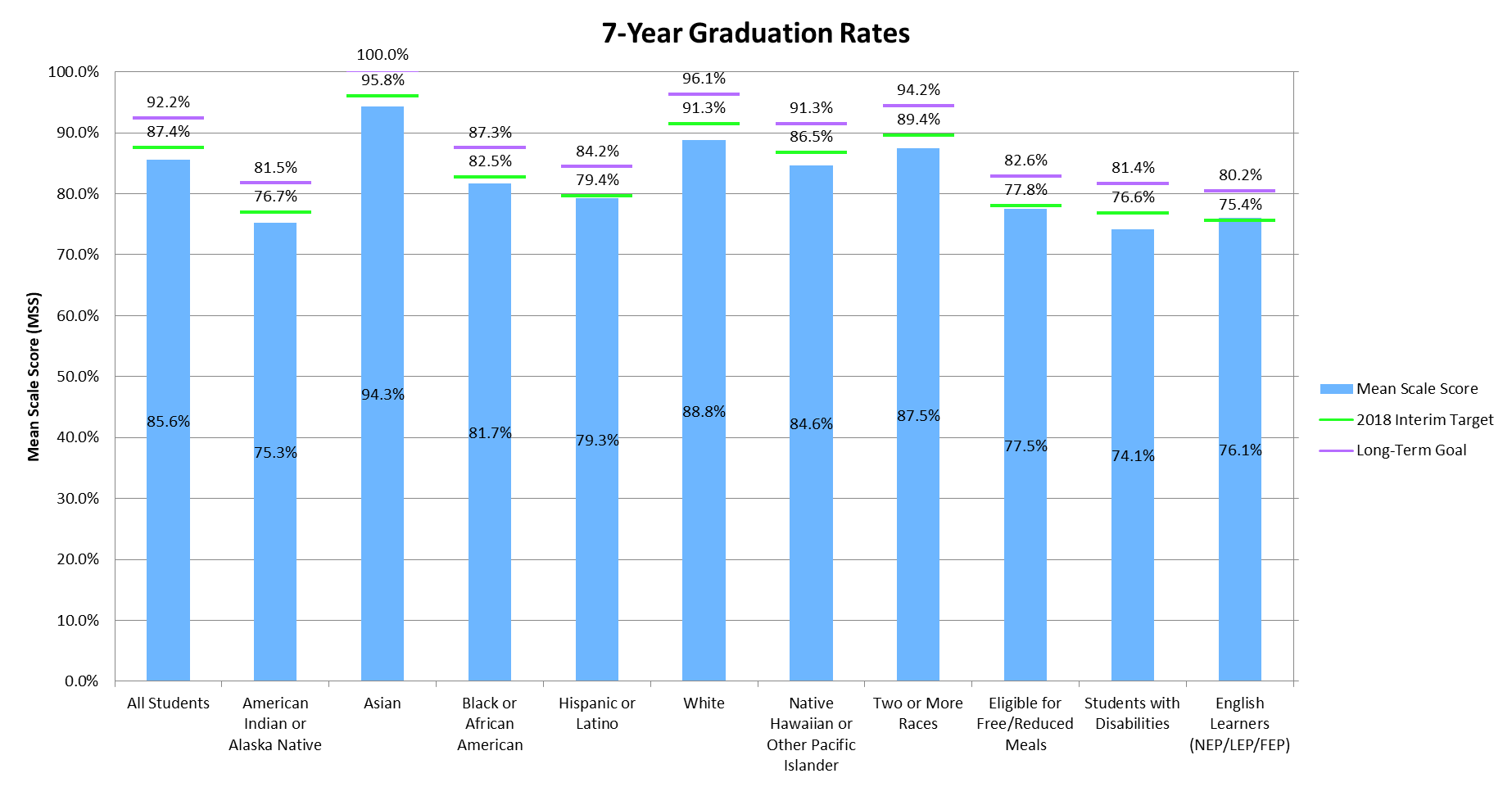 How many English learners were on track to achieving English language proficiency?Table 16 shows the percent of English learners making progress towards achieving English language proficiency (ELP), in comparison to the 2019 interim targets and the long-term goals established. Different long-term goals were established for students in grades K-5 compared to students in grades 6-12, as data indicates significantly different patterns for students at elementary grades versus students in higher grades. Students not redesignating by 5th grade, or first enrolling in the US in later grades, show longer and more varied patterns of ELP acquisition.Overall, 71.4% of students in grades K-5 and 41.8% of students in grades 6-12 were on track to achieving English language proficiency. The rate for students in grades K-5 currently exceeds the 2019 interim target (68.2%) as well as the long-term goal (70.7%), but the rate for students in grades 6-12 in currently 3.7% below the 2019 interim target (45.5%).Table 16. Percent of Students on Track to Achieving English Language Proficiency, in Comparison to Long-Term GoalsParticipation in the State AssessmentsStudents in grades 3 through 8 were administered the Colorado Measures of Academic Success (CMAS) assessments in mathematics and English language arts, and students in grade 11 were administered the SAT assessment in mathematics and evidence-based reading and writing. In addition, students in grades 5, 8, and 11 were administered the CMAS assessment in science. Students with significant cognitive disabilities were eligible to take the Colorado Alternate (CoAlt) assessments instead. For more information on the state assessments, and for school- and district-level results, please visit the CDE Assessment Unit webpage (www.cde.state.co.us/assessment).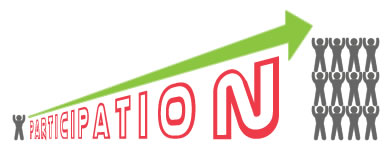 Under the Every Student Succeeds Act (ESSA), states are required to report the percentage of students assessed and not assessed on the academic assessments, for all students and disaggregated by each major racial and ethnic group, by economically disadvantaged students as compared to students who are not economically disadvantaged, by students with disabilities as compared to students without disabilities, by English proficiency status, by gender, and by migrant status.How many students tested on the 2019 CMAS, SAT, and CoAlt assessments?Table 17 shows the percent of students who were not assessed, in comparison to the total number assessed (taking the CMAS, SAT, or CoAlt assessment) on the math assessments. Statewide, approximately 94.1% of students in grades 3 through 8 and grade 11 were assessed. By race/ethnicity, 92.8% of American Indian or Alaska Native students, 96.3% of Asian students, 94.6%% of Black or African American students, 95.5% of Hispanic or Latino students, 93.1% of White students, 95.2% of Native Hawaiian or Other Pacific Islander students, and 93.9% of students of two or more races were assessed. Approximately 95.0% of students who were economically disadvantaged were assessed, compared to 93.6% of students who were not economically disadvantaged. Of the students with disabilities, 89.1% were assessed, compared to 94.8% of students without disabilities. Approximately 96.7% of English learners, 94.2% of male students, 94.1% of female students, and 94.9% of migrant students were assessed.Table 17. Percentage of Students Assessed, by Student Group, on the CMAS, SAT, and CoAlt Math AssessmentsTable 18 shows the percent of students who were not assessed, in comparison to the total number assessed (taking the CMAS, SAT, or CoAlt assessment, or recently arrived English learners exempt from participating) on the English language arts assessments. Statewide, approximately 94.2% of students in grades 3 through 8 and grade 11 were assessed. By race/ethnicity, 93.0% of American Indian or Alaska Native students, 96.4% of Asian students, 94.8% of Black or African American students, 95.6% of Hispanic or Latino students, 93.1% of White students, 94.8% of Native Hawaiian or Other Pacific Islander students, and 93.9% of students of two or more races were assessed. Approximately 95.1% of students who were economically disadvantaged were assessed, compared to 93.5% of students who were not economically disadvantaged. Of the students with disabilities, 89.0% were assessed, compared to 94.9% of students without disabilities. Approximately 97.0% of English learners, 94.2% of male students, 94.2% of female students, and 94.7% of migrant students were assessed.Table 18. Percentage of Students Assessed, by Student Group, on the CMAS, SAT, and CoAlt English Language Arts AssessmentsTable 19 shows the percent of students who were not assessed, in comparison to the total number assessed (taking either the CMAS or CoAlt assessment) on the science assessments. Statewide, approximately 82.3% of students in grades 3, 5, and 11 were assessed. By race/ethnicity, 83.6% of American Indian or Alaska Native students, 81.1% of Asian students, 83.9% of Black or African American students, 87.4% of Hispanic or Latino students, 79.0% of White students, 82.4% of Native Hawaiian or Other Pacific Islander students, and 81.9% of students of two or more races were assessed. Approximately 87.6% of students who were economically disadvantaged were assessed, compared to 78.9% of students who were not economically disadvantaged. Of the students with disabilities, 82.0% were assessed, compared to 82.4% of students without disabilities. Approximately 92.1% of English learners, 83.3% of male students, 81.3% of female students, and 90.3% of migrant students were assessed.Table 19. Percentage of Students Assessed, by Student Group, on the CMAS and CoAlt Science AssessmentsInformation Submitted in Accordance with the Civil Rights Data CollectionThe U.S. Department of Education (ED) conducts the Civil Rights Data Collection (CRDC) to collect data on key education and civil rights issues. The CRDC collects a variety of information including student enrollment and educational programs and services. The most recent CRDC data available is from the 2015-16 school year, and select data elements are presented below. To learn more about the CRDC, and to access the complete data collection, please visit the U.S. Department of Education’s Civil Right Data Collection webpage (https://www2.ed.gov/about/offices/list/ocr/data.html).Measures of School Quality, Climate, and SafetyDuring the 2015-16 school year, Colorado schools reported a total of 31,697 students receiving in-school suspensions, 45,361 students receiving out-of-school suspensions, and 1,715 students receiving expulsions (Table 20). In addition, schools reported a total of 347 students with school-related arrests and 5,182 students receiving referrals to law enforcement.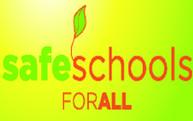 Table 20. Number of Students DisciplinedIn the CRDC, schools also report on incidents of violence. Colorado schools reported a total of 3 incidents of rape or attempted rape, 41 incidents of sexual assault, 11 incidents of robbery with a weapon, no incidents of robbery with a firearm or explosive device, and 136 incidents of robbery without a weapon. Schools also reported 229 incidents of physical attacks or fights with a weapon, 4 incidents of physical attacks or fights with a firearm or explosive device, and 10,344 incidents of physical attacks or fights without a weapon. Schools also reported on the number of incidents in which threats of physical attack were made, including 114 incidents of threat with a weapon, 82 incidents of threat with a firearm or explosive device, and 9,788 incidents of threat without a weapon. Lastly, Colorado schools reported 20 incidents of possession of a firearm or explosive device.Also in the CRDC, schools report on incidents of harassment or bullying. Colorado schools reported a total of 60 allegations of harassment/bullying on the basis of disability, 269 allegations on the basis of race, color, or national origin, 18 allegations on the basis of religion, 708 allegations on the basis of sex, and 105 allegations on the basis of sexual orientation. In addition, Colorado schools reported a total of 85 students as harassed/bullied on the basis of disability, 336 students harassed/bullied on the basis of race, color, or national origin, and 572 students harassed/bullied on the basis of sex. Colorado schools also reported a total of 88 students disciplined as a result of harassment/bullying on the basis of disability, 415 students disciplined as a result of harassment/bullying on the basis of race, color, or national origin, and 1,044 students disciplined as a result of harassment/bullying on the basis of sex.The CRDC also collects data on the number of students who were chronically absent, having been absent for 10% or more of the days enrolled in the public school year. Chronically absent students include students who are absent for any reason, regardless of whether absences are excused or unexcused. Colorado schools reported a total of 171,035 chronically absent students.For more information on the CRDC data for Colorado schools, please visit CDE’s ESSA Local Report Cards Webpage (http://www.cde.state.co.us/fedprograms/localreportcards).Students Enrolled in Preschool ProgramsIn the 2015-16 CRDC, Colorado schools reported a total of 33,149 students enrolled in preschool programs (Table 21). By race/ethnicity, a total of 249 American Indian or Alaska Native students, 1,356 Asian students, 1,721 Black or African American students, 12,644 Hispanic or Latino students, 15,672 White students, 74 Native Hawaiian or Other Pacific Islander students, and 1,433 students of two or more races were reported as enrolled in preschool programs. In addition, schools reported 6,999 students with disabilities, 728 English learners, 17,782 males, and 15,367 females as enrolled in preschool programs.Table 21. Number of Students Enrolled in Preschool ProgramsStudents Enrolled in Accelerated CourseworkIn the CRDC, schools also reported on the number of students enrolled in Advanced Placement (AP) and International Baccalaureate courses. A total of 256 schools indicated they offer AP courses, with the percent of students enrolled ranging from less than 1% to more than 90%. A total of 53,962 students were reported as enrolled in at least one AP course. A total of 35 schools indicated they offer IB courses, with the percent of students enrolled ranging from less than 1% to more than 60%. A total of 7,282 students were reported as enrolled in at least one IB course.Per-Pupil Expenditures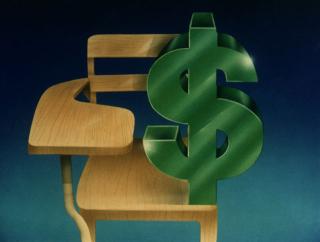 Financial data for fiscal year 2017-18 is available on the Financial Transparency for Colorado Schools webpage (https://coloradok12financialtransparency.com/#/), including school-level and district-level expenditures, disaggregated by state/local and federal sources.Students Taking Alternate AssessmentsStudents with significant cognitive disabilities were eligible to take the Colorado Alternate (CoAlt) assessments instead of the CMAS or SAT assessments. Under ESSA, each state must ensure that the total number of students assessed in each subject using the alternate assessment does not exceed 1 percent of the total number of all students. For more information on the state assessments, please visit the CDE Assessment Unit webpage (www.cde.state.co.us/assessment).Table 22 shows the number and percent (based on the total number of students assessed) of students taking the CoAlt math assessment. Approximately 0.9% of students in 3rd grade, 0.9% in 4th grade, 0.8% in 5th grade, 0.9% in 6th grade, 0.9% in 7th grade, 0.9% in 8th grade, and 0.8% in 11th grade took the alternate math assessment.Table 22. Number and Percent of Students Taking the CoAlt Math AssessmentTable 23 shows the number and percent of students taking the CoAlt English language arts assessment. Approximately 0.9% of students in 3rd grade, 0.9% in 4th grade, 0.8% in 5th grade, 0.9% in 6th grade, 0.9% in 7th grade, 0.9% in 8th grade, and 0.8% in 11th grade took the alternate English language arts assessment.Table 23. Number and Percent of Students Taking the CoAlt English Language Arts AssessmentTable 24 shows the number and percent of students taking the CoAlt science assessment. Approximately 0.8% of students in 5th grade, 0.9% in 8th grade, and 1.2% in 11th grade took the alternate science assessment.Table 24. Number and Percent of Students Taking the CoAlt Science AssessmentNational Assessment of Educational ProgressStudents in grades 4 and 8 participate in reading and mathematics assessments of the National Assessment of Educational Progress (NAEP), which are administered at least once every two years. Results from 2018-19 are shown in shown in Tables 24 and 25, along with the national average. Table 25 shows the average scale score for all 4th grade students in Colorado taking NAEP Math was 242, which was slightly higher than the national average scale score of 241. The average scale score for all 8th grade students in Colorado was 285, which was significantly higher than the national average of 282. Approximately 41% of 4th grade students and 37% of 8th grade students in Colorado were at or above proficient, which was higher than the national averages (41% and 34%, respectively).Table 25. Performance of Students on the NAEP Math AssessmentTable 26 shows the average scale score for all 4th grade students in Colorado taking NAEP Reading was 225, which was significantly higher than the national average scale score of 220. The average scale score for all 8th grade students in Colorado was 267, which was significantly higher than the national average of 263. Approximately 40% of 4th grade students and 38% of 8th grade students in Colorado were at or above proficient, which was higher than the national averages (35% and 34%, respectively).Table 26. Performance of Students on the NAEP Reading AssessmentEnrollment in Programs of Postsecondary EducationIn coordination with the Department of Higher Education, Colorado calculates matriculation rates, which reflect enrollment rates of graduating students (in the summer/fall of the identified year) in 2-year and 4-year institutions, as well as in postsecondary career and technical education (CTE) programs. Results are currently available overall, for all students. Table 27 shows the number and percentage of high school graduates who, for the first academic year after graduation, enrolled in programs of postsecondary education. Table 27. Number and Percentage of Students Enrolling in Postsecondary Education Within One Year of GraduationStudent GroupDid Not Yet Meet ExpectationsPartially Met ExpectationsApproached ExpectationsMet ExpectationsExceed ExpectationsNumber (N) All Students55,02789,382103,361111,27220,212Percent (%) of All Students14.5%23.6%27.3%29.3%5.3%Number (N) American Indian or Alaska Native64482762642940Percent (%) of American Indian or Alaska Native25.1%32.2%24.4%16.7%1.6%Number (N) Asian7571,5302,6605,0471,887Percent (%) of Asian6.4%12.9%22.4%42.5%15.9%Number (N) Black or African American4,5595,2624,2572,831271Percent (%) of Black or African American26.5%30.6%24.8%16.5%1.6%Number (N) Hispanic or Latino30,52341,62535,38623,1742,155Percent (%) of Hispanic or Latino23.0%31.3%26.6%17.4%1.6%Number (N) White16,36236,24355,49673,97914,614Percent (%) of White8.3%18.4%28.2%37.6%7.4%Number (N) Native Hawaiian or Other Pacific Islander21726327123231Percent (%) of Native Hawaiian or Other Pacific Islander21.4%25.9%26.7%22.9%3.1%Number (N) Two or More Races1,9513,6124,6615,5751,214Percent (%) of Two or More Races11.5%21.2%27.4%32.8%7.1%Number (N) Eligible for Free/Reduced Meals38,60651,93643,53627,2772,269Percent (%) of Eligible for Free/Reduced Meals23.6%31.7%26.6%16.7%1.4%Number (N) Not Eligible for Free/Reduced Meals16,42137,44659,82583,99517,943Percent (%) of Not Eligible for Free/Reduced Meals7.6%17.4%27.7%39.0%8.3%Number (N) Students with Disabilities19,04513,1885,4132,714286Percent (%) of Students with Disabilities46.9%32.4%13.3%6.7%0.7%Number (N) Students without Disabilities35,98276,19497,948108,55819,926Percent (%) of Students without Disabilities10.6%22.5%28.9%32.1%5.9%Number (N) English Learners (NEP/LEP)16,32316,9509,4773,934240Percent (%) of English Learners (NEP/LEP)34.8%36.1%20.2%8.4%0.5%Number (N) Males30,10844,76251,06557,96311,113Percent (%) of Males15.4%23.0%26.2%29.7%5.7%Number (N) Females24,91944,62052,29653,3099,099Percent (%) of Females13.5%24.2%28.4%28.9%4.9%Number (N) Migrant Students4044272791157Percent (%) of Migrant Students32.8%34.7%22.6%9.3%0.6%Number (N) Students Experiencing Homelessness2,0222,2401,55373741Percent (%) of Students Experiencing Homelessness30.7%34.0%23.6%11.2%0.6%Number (N) Students in Foster Care448380227838Percent (%) of Students in Foster Care39.1%33.2%19.8%7.2%0.7%Number (N) Military Connected Students5561,4342,0982,552392Percent (%) of Military Connected Students7.9%20.4%29.8%36.3%5.6%Student GroupBelow BenchmarkAt or Above BenchmarkNumber (N) All Students35,37322,597Percent (%) of All Students61.0%39.0%Number (N) American Indian or Alaska Native30371Percent (%) of American Indian or Alaska Native81.0%19.0%Number (N) Asian7981,413Percent (%) of Asian36.1%63.9%Number (N) Black or African American2,098510Percent (%) of Black or African American80.4%19.6%Number (N) Hispanic or Latino15,0643,758Percent (%) of Hispanic or Latino80.0%20.0%Number (N) White15,72415,857Percent (%) of White49.8%50.2%Number (N) Native Hawaiian or Other Pacific Islander9242Percent (%) of Native Hawaiian or Other Pacific Islander68.7%31.3%Number (N) Two or More Races1,237937Percent (%) of Two or More Races56.9%43.1%Number (N) Eligible for Free/Reduced Meals15,3803,637Percent (%) of Eligible for Free/Reduced Meals80.9%19.1%Number (N) Not Eligible for Free/Reduced Meals19,99318,960Percent (%) of Not Eligible for Free/Reduced Meals51.3%48.7%Number (N) Students with Disabilities3,874298Percent (%) of Students with Disabilities92.9%7.1%Number (N) Students without Disabilities31,49922,299Percent (%) of Students without Disabilities58.6%41.4%Number (N) English Learners (NEP/LEP)3,710148Percent (%) of English Learners (NEP/LEP)96.2%3.8%Number (N) Males17,45911,797Percent (%) of Males59.7%40.3%Number (N) Females17,90510,797Percent (%) of Females62.4%37.6%Number (N) Migrant Students12414Percent (%) of Migrant Students89.9%10.1%Number (N) Students Experiencing Homelessness640102Percent (%) of Students Experiencing Homelessness86.3%13.7%Number (N) Students in Foster Care15010Percent (%) of Students in Foster Care93.8%6.3%Number (N) Military Connected Students404319Percent (%) of Military Connected Students55.9%44.1%Student GroupEmergingApproaching the TargetAt TargetAdvancedNumber (N) All Students2,3711,03237877Percent (%) of All Students61.5%26.7%9.8%2.0%Number (N) American Indian or Alaska Native****Percent (%) of American Indian or Alaska Native****Number (N) Asian7030**Percent (%) of Asian63.1%27.0%**Number (N) Black or African American18866173Percent (%) of Black or African American68.6%24.1%6.2%1.1%Number (N) Hispanic or Latino1,03339214724Percent (%) of Hispanic or Latino64.7%24.6%9.2%1.5%Number (N) White95247418343Percent (%) of White57.6%28.7%11.1%2.6%Number (N) Native Hawaiian or Other Pacific Islander****Percent (%) of Native Hawaiian or Other Pacific Islander****Number (N) Two or More Races8236**Percent (%) of Two or More Races61.7%27.1%**Number (N) Eligible for Free/Reduced Meals1,34564024440Percent (%) of Eligible for Free/Reduced Meals59.3%28.2%10.8%1.8%Number (N) Not Eligible for Free/Reduced Meals1,02639213437Percent (%) of Not Eligible for Free/Reduced Meals64.6%24.7%8.4%2.3%Number (N) Students with Disabilities2,3711,03237877Percent (%) of Students with Disabilities61.5%26.7%9.8%2.0%Number (N) Students without DisabilitiesPercent (%) of Students without DisabilitiesNumber (N) English Learners (NEP/LEP)4911584613Percent (%) of English Learners (NEP/LEP)69.4%22.3%6.5%1.8%Number (N) Males1,45563425160Percent (%) of Males60.6%26.4%10.5%2.5%Number (N) Females91639812717Percent (%) of Females62.8%27.3%8.7%1.2%Number (N) Migrant Students****Percent (%) of Migrant Students****Number (N) Students Experiencing Homelessness5834**Percent (%) of Students Experiencing Homelessness52.7%30.9%**Number (N) Students in Foster Care1710**Percent (%) of Students in Foster Care51.5%30.3%**Number (N) Military Connected Students532183Percent (%) of Military Connected Students62.4%24.7%9.4%3.5%Student GroupDid Not Yet Meet ExpectationsPartially Met ExpectationsApproached ExpectationsMet ExpectationsExceed ExpectationsNumber (N) All Students47,40163,47592,718138,32933,834Percent (%) of All Students12.6%16.9%24.7%36.8%9.0%Number (N) American Indian or Alaska Native51861169166190Percent (%) of American Indian or Alaska Native20.1%23.8%26.9%25.7%3.5%Number (N) Asian8131,2522,2875,2552,177Percent (%) of Asian6.9%10.6%19.4%44.6%18.5%Number (N) Black or African American3,7653,8474,4064,496644Percent (%) of Black or African American21.9%22.4%25.7%26.2%3.8%Number (N) Hispanic or Latino25,63530,26135,58933,4164,651Percent (%) of Hispanic or Latino19.8%23.4%27.5%25.8%3.6%Number (N) White14,81324,91245,49387,11524,303Percent (%) of White7.5%12.7%23.1%44.3%12.4%Number (N) Native Hawaiian or Other Pacific Islander18418827430062Percent (%) of Native Hawaiian or Other Pacific Islander18.3%18.7%27.2%29.8%6.2%Number (N) Two or More Races1,6542,3933,9737,0781,907Percent (%) of Two or More Races9.7%14.1%23.4%41.6%11.2%Number (N) Eligible for Free/Reduced Meals33,28338,27543,97940,2854,917Percent (%) of Eligible for Free/Reduced Meals20.7%23.8%27.4%25.1%3.1%Number (N) Not Eligible for Free/Reduced Meals14,11825,20048,73998,04428,917Percent (%) of Not Eligible for Free/Reduced Meals6.6%11.7%22.7%45.6%13.4%Number (N) Students with Disabilities18,70411,5326,4143,355287Percent (%) of Students with Disabilities46.4%28.6%15.9%8.3%0.7%Number (N) Students without Disabilities28,69751,94386,304134,97433,547Percent (%) of Students without Disabilities8.6%15.5%25.7%40.2%10.0%Number (N) English Learners (NEP/LEP)15,13713,77510,3213,979104Percent (%) of English Learners (NEP/LEP)34.9%31.8%23.8%9.2%0.2%Number (N) Males30,92936,50949,00364,85011,960Percent (%) of Males16.0%18.9%25.4%33.6%6.2%Number (N) Females16,47226,96643,71573,47921,874Percent (%) of Females9.0%14.8%24.0%40.3%12.0%Number (N) Migrant Students41130228816011Percent (%) of Migrant Students35.1%25.8%24.6%13.7%0.9%Number (N) Students Experiencing Homelessness1,8101,6981,6241,241110Percent (%) of Students Experiencing Homelessness27.9%26.2%25.1%19.1%1.7%Number (N) Students in Foster Care43427025318816Percent (%) of Students in Foster Care37.4%23.3%21.8%16.2%1.4%Number (N) Military Connected Students5038541,8143,155714Percent (%) of Military Connected Students7.1%12.1%25.8%44.8%10.1%Student GroupBelow BenchmarkAt or Above BenchmarkNumber (N) All Students24,03933,931Percent (%) of All Students41.5%58.5%Number (N) American Indian or Alaska Native231143Percent (%) of American Indian or Alaska Native61.8%38.2%Number (N) Asian6591,552Percent (%) of Asian29.8%70.2%Number (N) Black or African American1,5861,022Percent (%) of Black or African American60.8%39.2%Number (N) Hispanic or Latino11,7267,096Percent (%) of Hispanic or Latino62.3%37.7%Number (N) White8,97222,609Percent (%) of White28.4%71.6%Number (N) Native Hawaiian or Other Pacific Islander7262Percent (%) of Native Hawaiian or Other Pacific Islander53.7%46.3%Number (N) Two or More Races7541,420Percent (%) of Two or More Races34.7%65.3%Number (N) Eligible for Free/Reduced Meals12,0516,966Percent (%) of Eligible for Free/Reduced Meals63.4%36.6%Number (N) Not Eligible for Free/Reduced Meals11,98826,965Percent (%) of Not Eligible for Free/Reduced Meals30.8%69.2%Number (N) Students with Disabilities3,534638Percent (%) of Students with Disabilities84.7%15.3%Number (N) Students without Disabilities20,50533,293Percent (%) of Students without Disabilities38.1%61.9%Number (N) English Learners (NEP/LEP)3,694164Percent (%) of English Learners (NEP/LEP)95.7%4.3%Number (N) Males13,10316,153Percent (%) of Males44.8%55.2%Number (N) Females10,92917,773Percent (%) of Females38.1%61.9%Number (N) Migrant Students11721Percent (%) of Migrant Students84.8%15.2%Number (N) Students Experiencing Homelessness507235Percent (%) of Students Experiencing Homelessness68.3%31.7%Number (N) Students in Foster Care11446Percent (%) of Students in Foster Care71.3%28.8%Number (N) Military Connected Students215508Percent (%) of Military Connected Students29.7%70.3%Student GroupEmergingApproaching the TargetAt TargetAdvancedNumber (N) All Students 1,782  1,008  889  184 Percent (%) of All Students46.1%26.1%23.0%4.8%Number (N) American Indian or Alaska Native *  27  *  * Percent (%) of American Indian or Alaska Native*34.2%**Number (N) Asian 68  *  *  * Percent (%) of Asian61.3%***Number (N) Black or African American 132  91  41  11 Percent (%) of Black or African American48.0%33.1%14.9%4.0%Number (N) Hispanic or Latino 775  402  350  71 Percent (%) of Hispanic or Latino48.5%25.2%21.9%4.4%Number (N) White 718  430  415  92 Percent (%) of White43.4%26.0%25.1%5.6%Number (N) Native Hawaiian or Other Pacific Islander *  *  *  * Percent (%) of Native Hawaiian or Other Pacific Islander****Number (N) Two or More Races 62  31  37  3 Percent (%) of Two or More Races46.6%23.3%27.8%2.3%Number (N) Eligible for Free/Reduced Meals 1,005  597  560  109 Percent (%) of Eligible for Free/Reduced Meals44.3%26.3%24.7%4.8%Number (N) Not Eligible for Free/Reduced Meals 777  411  329  75 Percent (%) of Not Eligible for Free/Reduced Meals48.8%25.8%20.7%4.7%Number (N) Students with Disabilities 1,782  1,008  889  184 Percent (%) of Students with Disabilities46.1%26.1%23.0%4.8%Number (N) Students without DisabilitiesPercent (%) of Students without DisabilitiesNumber (N) English Learners (NEP/LEP) 412  167  113  18 Percent (%) of English Learners (NEP/LEP)58.0%23.5%15.9%2.5%Number (N) Males 1,147  621  521  114 Percent (%) of Males47.7%25.8%21.7%4.7%Number (N) Females 635  387  368  70 Percent (%) of Females43.5%26.5%25.2%4.8%Number (N) Migrant Students *  *  *  * Percent (%) of Migrant Students****Number (N) Students Experiencing Homelessness 40  32  28  10 Percent (%) of Students Experiencing Homelessness36.4%29.1%25.5%9.1%Number (N) Students in Foster Care 11  10  *  * Percent (%) of Students in Foster Care33.3%30.3%**Number (N) Military Connected Students 43  19  20  3 Percent (%) of Military Connected Students50.6%22.4%23.5%3.5%Student GroupDid Not Yet Meet ExpectationsPartially Met ExpectationsApproached ExpectationsMet ExpectationsExceed ExpectationsNumber (N) All Students2767741,12959697Percent (%) of All Students9.6%26.9%39.3%20.8%3.4%Number (N) American Indian or Alaska Native*****Percent (%) of American Indian or Alaska Native*****Number (N) Asian*****Percent (%) of Asian*****Number (N) Black or African American*****Percent (%) of Black or African American*****Number (N) Hispanic or Latino**1,123**Percent (%) of Hispanic or Latino**39.4%**Number (N) White*****Percent (%) of White*****Number (N) Native Hawaiian or Other Pacific Islander*****Percent (%) of Native Hawaiian or Other Pacific Islander*****Number (N) Two or More Races*****Percent (%) of Two or More Races*****Number (N) Eligible for Free/Reduced Meals2427011,04254887Percent (%) of Eligible for Free/Reduced Meals9.2%26.8%39.8%20.9%3.3%Number (N) Not Eligible for Free/Reduced Meals3473874810Percent (%) of Not Eligible for Free/Reduced Meals13.5%29.0%34.5%19.0%4.0%Number (N) Students with Disabilities8313055**Percent (%) of Students with Disabilities30.2%47.3%20.0%**Number (N) Students without Disabilities1936441,074**Percent (%) of Students without Disabilities7.4%24.8%41.4%**Number (N) English Learners (NEP/LEP)2767741,12959697Percent (%) of English Learners (NEP/LEP)9.6%26.9%39.3%20.8%3.4%Number (N) Males17644651823439Percent (%) of Males12.5%31.6%36.7%16.6%2.8%Number (N) Females10032861136258Percent (%) of Females6.9%22.5%41.9%24.8%4.0%Number (N) Migrant Students776**Percent (%) of Migrant Students30.4%30.4%26.1%**Number (N) Students Experiencing Homelessness122621**Percent (%) of Students Experiencing Homelessness16.9%36.6%29.6%**Number (N) Students in Foster Care*****Percent (%) of Students in Foster Care*****Number (N) Military Connected Students*****Percent (%) of Military Connected Students*****Student GroupPartially Met ExpectationsApproached ExpectationsMet ExpectationsExceeded ExpectationsNumber (N) All Students54,79557,63044,4585,434Percent (%) of All Students33.8%35.5%27.4%3.3%Number (N) American Indian or Alaska Native5533981649Percent (%) of American Indian or Alaska Native49.2%35.4%14.6%0.8%Number (N) Asian1,1391,7712,025380Percent (%) of Asian21.4%33.3%38.1%7.1%Number (N) Black or African American4,1252,38890536Percent (%) of Black or African American55.3%32.0%12.1%0.5%Number (N) Hispanic or Latino29,97220,2577,932442Percent (%) of Hispanic or Latino51.1%34.6%13.5%0.8%Number (N) White17,05230,21431,0624,249Percent (%) of White20.6%36.6%37.6%5.1%Number (N) Native Hawaiian or Other Pacific Islander197149718Percent (%) of Native Hawaiian or Other Pacific Islander46.4%35.1%16.7%1.9%Number (N) Two or More Races1,7462,4502,296310Percent (%) of Two or More Races25.7%36.0%33.8%4.6%Number (N) Eligible for Free/Reduced Meals34,59323,5429,277479Percent (%) of Eligible for Free/Reduced Meals51.0%34.7%13.7%0.7%Number (N) Not Eligible for Free/Reduced Meals20,20234,08835,1814,955Percent (%) of Not Eligible for Free/Reduced Meals21.4%36.1%37.3%5.2%Number (N) Students with Disabilities12,1373,17685263Percent (%) of Students with Disabilities74.8%19.6%5.3%0.4%Number (N) Students without Disabilities42,65854,45443,6065,371Percent (%) of Students without Disabilities29.2%37.3%29.8%3.7%Number (N) English Learners (NEP/LEP)13,8433,0263364Percent (%) of English Learners (NEP/LEP)80.4%17.6%2.0%0.0%Number (N) Males29,73328,64722,9412,801Percent (%) of Males35.3%34.1%27.3%3.3%Number (N) Females25,06228,98321,5172,633Percent (%) of Females32.1%37.1%27.5%3.4%Number (N) Migrant Students341136173Percent (%) of Migrant Students68.6%27.4%3.4%0.6%Number (N) Students Experiencing Homelessness1,5558172518Percent (%) of Students Experiencing Homelessness59.1%31.1%9.5%0.3%Number (N) Students in Foster Care335119393Percent (%) of Students in Foster Care67.5%24.0%7.9%0.6%Number (N) Military Connected Students5551,0041,013117Percent (%) of Military Connected Students20.6%37.3%37.7%4.4%Student GroupEmergingApproaching the TargetAt TargetAdvancedNumber (N) All Students23173552290Percent (%) of All Students14.6%46.6%33.1%5.7%Number (N) American Indian or Alaska Native****Percent (%) of American Indian or Alaska Native****Number (N) Asian*23123Percent (%) of Asian*41.8%21.8%5.5%Number (N) Black or African American1254**Percent (%) of Black or African American12.0%54.0%**Number (N) Hispanic or Latino9530420531Percent (%) of Hispanic or Latino15.0%47.9%32.3%4.9%Number (N) White10031524646Percent (%) of White14.1%44.6%34.8%6.5%Number (N) Native Hawaiian or Other Pacific Islander****Percent (%) of Native Hawaiian or Other Pacific Islander****Number (N) Two or More Races633184Percent (%) of Two or More Races9.8%54.1%29.5%6.6%Number (N) Eligible for Free/Reduced Meals12340630354Percent (%) of Eligible for Free/Reduced Meals13.9%45.8%34.2%6.1%Number (N) Not Eligible for Free/Reduced Meals10832921936Percent (%) of Not Eligible for Free/Reduced Meals15.6%47.5%31.6%5.2%Number (N) Students with Disabilities23173552290Percent (%) of Students with Disabilities14.6%46.6%33.1%5.7%Number (N) Students without DisabilitiesPercent (%) of Students without DisabilitiesNumber (N) English Learners (NEP/LEP)521327617Percent (%) of English Learners (NEP/LEP)18.8%47.7%27.4%6.1%Number (N) Males15644831367Percent (%) of Males15.9%45.5%31.8%6.8%Number (N) Females7528720923Percent (%) of Females12.6%48.3%35.2%3.9%Number (N) Migrant Students****Percent (%) of Migrant Students****Number (N) Students Experiencing Homelessness425**Percent (%) of Students Experiencing Homelessness9.5%59.5%**Number (N) Students in Foster Care37**Percent (%) of Students in Foster Care18.8%43.8%**Number (N) Military Connected Students**94Percent (%) of Military Connected Students**37.5%16.7%Student GroupNumber (N) of Students in Graduation BaseNumber (N) of GraduatesGraduation Rate (%)All Students65,93353,24080.7%American Indian or Alaska Native55237868.5%Asian2,1361,92890.3%Black or African American3,2492,41774.4%Hispanic or Latino21,72515,93873.4%White35,83830,57885.3%Native Hawaiian or Other Pacific Islander16512273.9%Two or More Races2,2681,87982.8%Eligible for Free/Reduced Meals31,29622,12370.7%Students with Disabilities6,6253,88358.6%English Learners (NEP/LEP)8,4455,65467.0%Students Experiencing Homelessness3,1531,74755.4%Students in Foster Care91122624.8%Student GroupNumber (N) of Students in Graduation BaseNumber (N) of GraduatesGraduation Rate (%)All Students61,11152,31485.6%American Indian or Alaska Native50337975.3%Asian1,9451,83594.3%Black or African American2,9782,43481.7%Hispanic or Latino18,40614,59479.3%White35,18531,24488.8%Native Hawaiian or Other Pacific Islander16213784.6%Two or More Races1,9321,69187.5%Eligible for Free/Reduced Meals28,24721,88077.5%Students with Disabilities6,0254,46674.1%English Learners (NEP/LEP)6,9345,27876.1%Students Experiencing Homelessness3,1752,07465.3%Students in Foster Care123951341.4%Level 1 - EnteringLevel 2 - EmergingLevel 3 - DevelopingLevel 4 - ExpandingLevel 5 - BridgingLevel 6 - ReachingNumber (N) English Learners (NEP/LEP)11,61316,13037,96425,7464,180299Percent (%) English Learners (NEP/LEP)12.1%16.8%39.6%26.8%4.4%0.3%A1 - InitiatingA2 - ExploringA3 - EngagingP1 - EnteringP2 - EmergingNumber (N) English Learners (NEP/LEP)158108280285294Percent (%) English Learners (NEP/LEP)14.0%9.6%24.9%25.3%26.1%Total RecordsNumber (N) ProficientPercent (%) ProficientEnglish Learners (NEP/LEP)97,05724,13524.9%Student GroupNumber (N) of Total StudentsNumber (N) of DropoutsDropout Rate (%)All Students309,7369,7693.2%American Indian or Alaska Native2,5511515.9%Asian9,8371301.3%Black or African American15,5606704.3%Hispanic or Latino105,3015,2064.9%White164,0033,2862.0%Hawaiian/Pacific Islander857374.3%Two or More Races11,6272892.5%Eligible for Free/Reduced Meals110,3074,8604.4%Students with Disabilities30,7291,1993.9%English Learners (NEP/LEP)34,1581,9885.8%Grade Levels# Valid# On-Track to Achieving English Language Proficiency% On-Track to Achieving English Language Proficiency2019 Interim TargetLong-Term GoalGrades K-544,661 31,908 71.4%68.2%70.7%Grades 6-1231,035 12,982 41.8%45.5%52.8%Student Group% Assessed% Not AssessedAll Students94.1%5.9%American Indian or Alaska Native92.8%7.2%Asian96.3%3.7%Black or African American94.6%5.4%Hispanic or Latino95.5%4.5%White93.1%6.9%Native Hawaiian or Other Pacific Islander95.2%4.8%Two or More Races93.9%6.1%Eligible for Free/Reduced Meals95.0%5.0%Not Eligible for Free/Reduced Meals93.6%6.4%Students with Disabilities89.1%10.9%Students without Disabilities94.8%5.2%English Learners (NEP/LEP)96.7%3.3%Males94.2%5.8%Females94.1%5.9%Migrant Students94.9%5.1%Student Group% Assessed% Not AssessedAll Students94.2%5.8%American Indian or Alaska Native93.0%7.0%Asian96.4%3.6%Black or African American94.8%5.2%Hispanic or Latino95.6%4.4%White93.1%6.9%Native Hawaiian or Other Pacific Islander94.8%5.2%Two or More Races93.9%6.1%Eligible for Free/Reduced Meals95.1%4.9%Not Eligible for Free/Reduced Meals93.5%6.5%Students with Disabilities89.0%11.0%Students without Disabilities94.9%5.1%English Learners (NEP/LEP)97.0%3.0%Males94.2%5.8%Females94.2%5.8%Migrant Students94.7%5.3%Student Group% Assessed% Not AssessedAll Students82.3%17.7%American Indian or Alaska Native83.6%16.4%Asian81.1%18.9%Black or African American83.9%16.1%Hispanic or Latino87.4%12.6%White79.0%21.0%Native Hawaiian or Other Pacific Islander82.4%17.6%Two or More Races81.9%18.1%Eligible for Free/Reduced Meals87.6%12.4%Not Eligible for Free/Reduced Meals78.9%21.1%Students with Disabilities82.0%18.0%Students without Disabilities82.4%17.6%English Learners (NEP/LEP)92.1%7.9%Males83.3%16.7%Females81.3%18.7%Migrant Students90.3%9.7%In School SuspensionsOut of School SuspensionsExpulsionsReferrals to Law EnforcementSchool Related Arrest31,69745,3611,7155,182347Student GroupTotal Number of Students Enrolled, Aggregated Across SchoolsAll Students 33,149 American Indian or Alaska Native 249 Asian 1,356 Black or African American 1,721 Hispanic or Latino 12,644 White 15,672 Native Hawaiian or Other Pacific Islander 74 Two or More Races 1,433 Students with Disabilities 6,999 English Learners (NEP/LEP) 728 Males 17,782 Females 15,367 GradeNumber (N) Taking Alternate AssessmentPercent (%) Taking Alternate AssessmentGrade 35500.9%Grade 45630.9%Grade 55430.8%Grade 65890.9%Grade 75730.9%Grade 85530.9%Grade 114870.8%GradeNumber (N) Taking Alternate AssessmentPercent (%) Taking Alternate AssessmentGrade 35490.9%Grade 45640.9%Grade 55440.8%Grade 65890.9%Grade 75750.9%Grade 85530.9%Grade 114890.8%CMAS ScienceNumber (N) Taking Alternate AssessmentPercent (%) Taking Alternate AssessmentGrade 55410.8%Grade 85530.9%Grade 114841.2%GradeStudent GroupAverage Scale Score (CO)Average Scale Score (National)Percent At or Above Proficient (CO)Percent At or Above Proficient (National)Grade 4All students24224144%41%Grade 4White25224957%52%Grade 4Black22422425%20%Grade 4Hispanic22723125%28%Grade 4Asian25626361%69%Grade 4American Indian/Alaska Native*227*24%Grade 4Native Hawaiian/Other Pacific Islander*226*28%Grade 4Two or more races24424446%44%Grade 4Eligible for Free/Reduced Meals22522923%26%Grade 4Students with Disabilities20521113%14%Grade 4English Learners21322011%16%Grade 8All students28528237%34%Grade 8White29529248%44%Grade 8Black26126018%14%Grade 8Hispanic26826819%20%Grade 8Asian31431366%64%Grade 8American Indian/Alaska Native*262*15%Grade 8Native Hawaiian/Other Pacific Islander*266*21%Grade 8Two or more races28628637%38%Grade 8Eligible for Free/Reduced Meals26526618%18%Grade 8Students with Disabilities2372436%6%Grade 8English Learners2392433%5%GradeStudent GroupAverage Scale Score (CO)Average Scale Score (National)Percent At or Above Proficient (CO)Percent At or Above Proficient (National)Grade 4All students22522040%35%Grade 4White23523050%45%Grade 4Black21220425%18%Grade 4Hispanic20820923%23%Grade 4Asian23123948%57%Grade 4American Indian/Alaska Native*204*19%Grade 4Native Hawaiian/Other Pacific Islander*212*25%Grade 4Two or more races23222649%40%Grade 4Eligible for Free/Reduced Meals20820722%21%Grade 4Students with Disabilities1791808%10%Grade 4English Learners1871917%10%Grade 8All students26726338%34%Grade 8White27727248%42%Grade 8Black24624418%15%Grade 8Hispanic25125220%22%Grade 8Asian28128455%57%Grade 8American Indian/Alaska Native*248*19%Grade 8Native Hawaiian/Other Pacific Islander*252*25%Grade 8Two or more races27526749%37%Grade 8Eligible for Free/Reduced Meals25025019%20%Grade 8Students with Disabilities2242245%7%Grade 8English Learners2192212%4%Postsecondary Program TypeNumber of Students EnrolledPercent of Students EnrolledAll35,17958.6%2-Year Institutions7,18012.0%4-Year Institutions24,79741.3%Postsecondary Career and Technical Education Programs4,8548.1%